REPUBLIKA HRVATSKAVARAŽDINSKA ŽUPANIJAOPĆINA SVETI ILIJAOSNOVNA ŠKOLA BELETINEC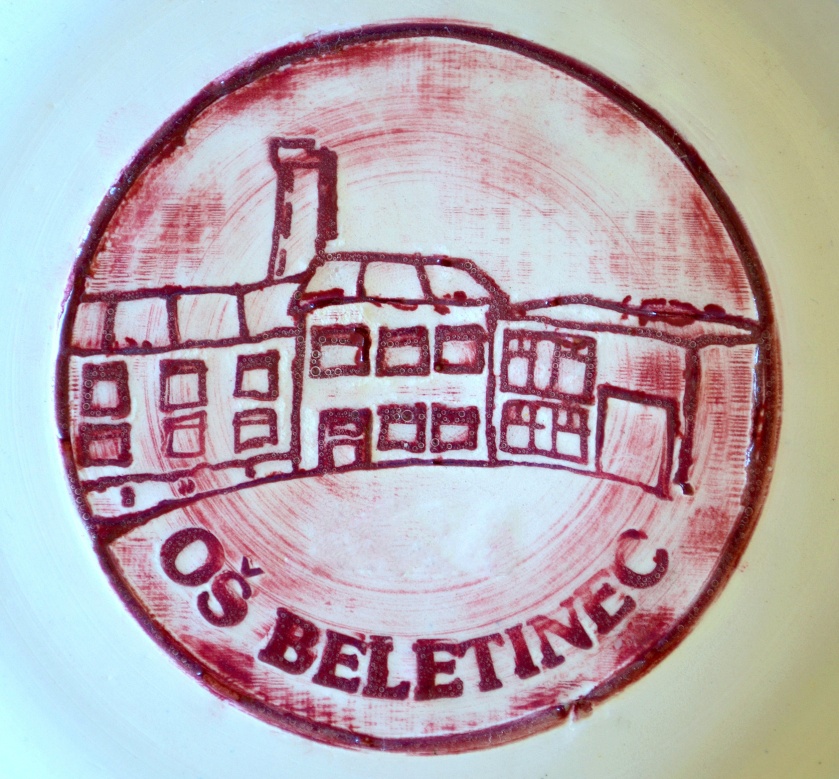 GODIŠNJI PLAN I PROGRAM RADAZA ŠKOLSKU 2018./2019. GODINUBELETINEC,  RUJAN 2018. GODINEOSNOVNI PODACI O ŠKOLI1. PODACI O UVJETIMA RADA1.1. Podaci o upisnom područjuŠkolsko područje obuhvaća sela Krušljevec i Beletinec. Postupan pad broja učenika pratimo od 1990. godine kad je odcijepljena škola u Podevčevu (3.5 km) i pripojena školi u Novom Marofu (9 km). Ove šk.god.imamo pad  broja učenika iz razloga što određeni broj učenika je sa roditeljima otišao u inozemstvo, a nekoliko djece  koja su sa našeg upisnog područja pohađaju nastavu u školi izvan njihovog upisnog područja dok je jedan učenik odgođen za slijedeću školsku godinu. Izgradnja sportske dvorane  i adaptacija srednjeg dijela zgrade pridonijela je promjeni kvalitete i kvantitete ukupnog školskog prostora.  Suradnja škole i roditelja je zadovoljavajuća i veoma raznolika. Roditelji surađuju u cjelokupnom životu škole preko roditeljskih sastanaka, individualnih razgovora, raznih tematskih radionica, projekata, dana otvorenih vrata te kao suradnici u odgojno-obrazovnom procesu.Socio-ekonomski status obitelji iz kojih dolaze naši učenici je osrednji.Suradnja Škole i Općine Sveti Ilija je odlična te ona financijski podržava  Program predškole, Program produženog boravka, Prehrane učenika slabijeg imovinskog stanja, Školu plivanja, Jumicar, Informatičke radionice, priređuje kulturno-umjetničke programe u našoj dvorani za učenike i mještane i prati postignuća učenika na raznim natjecanjima te ih stimulira primjerenim nagradama, a najmarljivijeg učenika, tj. učenika generacije na Dan škole posebno nagrađuje laptopom. 1.2.  Unutrašnji školski prostoriPostojeći školski prostor je dobar i funkcionalan te zadovoljava osnovnim standardima.Nastava tjelesne i zdravstvene kulture odvija se  u  športskoj dvorani.  Sportski tereni su dislocirani i nalaze se 300 m udaljeni od škole u sklopu Društvenog doma Beletinec. Škola ima riješen ulaz u školu, ima prostor za blagovanje učenika za vrijeme odmora. Škola je adaptirana  i djelomično opremljena novim namještajem. Adaptacijom srednjeg dijela zgrade škola je dobila novi prostor za zbornicu i tri ureda te prostor za arhivu.Za potrebe prehrane djece imamo školsku kuhinju koja zadovoljava potrebe za pripremu hrane. Blagovaonički prostor nalazi se u staroj sportskoj dvorani koja je adaptirana i pretvorena u blagovaonu i učionicu te prostorno zadovoljava potrebe za sve učenike. U prostoru blagovaone od ove se godine odvija i produženi boravak koji zajednički financiraju roditelji, Općina Sveti Ilija i Varaždinska županija.Škola je priključena na gradski plin i ima centralno grijanje. Svi prostori se redovito održavaju.	Oznaka stanja opremljenosti do 50%..1, od 51-70%..2, od 71-100%..31.3. Školski okoliš Školsko dvorište je lijepo uređeno i veliko. O njemu vode brigu razrednici, cvjećarska grupa, domar i spremačice. Škola se zaista može ponositi izgledom svojeg okoliša. Mnogo trajnica i sezonskog  cvijeća u malenom kamenjaru,  redovito održavani travnjaci, ukrasno zimzeleno raslinje  u kamenjaru u parkiću ispred škole te maleni voćnjak čine okoliš škole vrlo lijepim. Uređivanjem okoliša želimo djelovati na estetski odgoj učenika i time im razvijati smisao za lijepo kao i odgovoran odnos prema prirodi. U protekloj školskoj godini u DM-ovoj akciji „Zeleni korak“, a u sklopu školskog projekta „Papir pokupi, koju kunu skupi“, učenici su sakupljali stari otpadni papir koji smo prodali i dobivenim novcem zasadili voćnjak. Mnogo se toga dodatno napravilo, posadilo i uredilo uz pomoć učenika, Općine i donatora.Drvena ograda prema ulici je stara i dotrajala te bi ju trebalo zbog sigurnosti djece promijeniti.U skladu s  praksom i mogućnostima za provedbu nastave TZK kombiniramo prostor školske športske dvorane i igrališta iza društvenog doma. 1.4. Nastavna sredstva i pomagalaOpremljenost škole nastavnim sredstvima i pomagalima je djelomično zadovoljena. Dogradnjom školskog prostora pojavile su se nove potrebe za opremanjem istog.Godine 2016. , na hodnike su stavljene nove vješalice za odlaganje odjeće i obuće za učenike, tri ureda su namještena novim namještajem, a  ormar s ormarićima za učitelje u zbornici je obnovljen. Dvije učionice koje su bile uništene prilikom dogradnje su uređene, adaptirani su zidovi, stavljene su zidne oplate, pločice i umivaonici te je učionicu biologije, kemije i prirode dobila nove ormare.   U drugim učionicama također su stari ormari koje bi  s vremenom trebalo zamijeniti.U prostoru ispred zbornice, tajništva i ureda ravnatelja ugrađena je klima, tako da može grijati ili hladiti sve tri prostorije. Sanirana je školska kuhinja i njeno spremište. U školskoj dvorani postavljena je zaštitna mreža na sva rasvjetna tijela, a ispred dvorane postavljena su vrata, tako da se ista može iznajmljivati, a da njezini najmoprimci ne moraju prolaziti kroz cijelu školu.  Ove smo godine izvršili elektroinstalaterske radove u školi i zamijenili dotrajali el. ormarić. U svim učionicama zamijenjena su računala i svaka ima LCD projektor i projekcijsko platno. Sve učionice imaju žičani Internet, a dio škole pokriva i Wi-fi mreža. Tijekom ove školske godine brinuti ćemo da se računalna oprema u svim učionicama i dalje redovito održava i nadograđuje kako bi se osigurala funkcionalnost i nesmetan rad e-Dnevnika. Neki učitelji predmetne nastave opremljeni su tabletima što im u velikom olakšava upisivanje podataka u e-Dnevnik. Računala  u novoj zbornici su promijenjena. Kupljena su dva printera, a  fotokopirni uređaj nam je trenutno u najmu. Nova knjižnica je prostrana, dobro osvijetljena i opremljena novim namještajem. U knjižnicu su stavljena dva računala za potrebe učenika. Također je opremljena LCD projektorom i platnom.Učionica informatike je  prostrana i opremljena je računalima i interaktivnom pločom te na taj način zadovoljava potrebe održavanja izborne nastave informatike.Oznaka stanja opremljenosti do 50%..1, od 51-70%..2, od 71-100%..3Učitelji su na početku školske godine pregledali svoje učionice te iznijeli ocjenu stanja same učionice i opreme koja se u njoj nalazi i na temelju toga predložili koje promjene treba učiniti, odnosno koje didaktičke materijale treba nabaviti da bi se povećala razina kvalitete nastave u pojedinim učionicama.U tri učionice na računala je stavljen program Mozabook koji omogućava napredniji rad i zamjenjuje pametnu ploču.1.4.1. Knjižni fond školeKnjižni fond čine knjižna i neknjižna građa. Knjižna građa dijeli se na učenički i nastavnički fond.Učenički fond čine knjige za školsku lektiru i knjige za slobodno čitanje. Nastavnički fond sadrži stručnu pedagošku literaturu, metodičke priručnike i referentnu građu. Neknjižnu građu čine CD i  DVD  mediji. Od uređenja nove knjižnice, a u skladu s mogućnostima, radimo na osuvremenjivanju i obogaćivanju knjižnog fonda koji raste iz godine u godinu. Ove godine u skladu sa Zakonom dio knjižne građe je otpisan zbog zastarjelosti i oštećenja. Plan nabave knjižne građe usmjeren je na obnovu i popunjavanje fonda školske lektire, novih naslova dječje književnosti te didaktičko-metodičke i stručne literature. 1.5. Plan obnove i adaptacije1.6 Materijalni uvjeti		Osnivač Škole, Varaždinska županija, temeljem Odluke o kriterijima, mjerilima i načinu financiranja minimalnog financijskog standarda javnih potreba u osnovnom i srednjem školstvu u 2018. godini, osigurava financijska sredstva za materijalne i financijske rashode te rashode za nabavu proizvedene dugotrajne imovine i dodatna ulaganja na nefinancijskoj imovini.2. PODACI O IZVRŠITELJIMA POSLOVA I NJIHOVIM RADNIM ZADUŽENJIMA U          2018./ 2019. ŠKOLSKOJ GODINI Podaci o odgojno-obrazovnim radnicimaPodaci o učiteljima razredne nastave2.1.2. Podaci o učiteljima predmetne nastave2.1.3. Podaci o ravnatelju i stručnim suradnicima2.1.4. Podaci o odgojno-obrazovnim radnicima - pripravnicimaPodaci o ostalim radnicima školeTjedna i godišnja zaduženja odgojno-obrazovnih radnika školeTjedna i godišnja zaduženja učitelja razredne nastaveTjedna i godišnja zaduženja učitelja predmetne nastave U OŠ Beletinec  nestručno je zastupljena nastava fizike i trenutno priroda (zbog porodiljnog). Nastava  za sve ostale predmete zastupljena je stručno. Tjedna i godišnja zaduženja ravnatelja i stručnih suradnika škole Pedagog Martina Oršić radi samo u našoj školi polovici radnog vremena (20 sati tjedno) i trenutno se nalazi na porodiljnom. U OŠ Beletinec radi svaki Ponedjeljkom, Srijedom i svakim drugim Četvrtkom. Pedagoginja Jelena Brezovec nalazi se na zamjeni pedagoginje Oršić te je preuzela njezino radno vrijeme.Knjižničar u našoj školi Ivan Vincek također radi na polovici radnog vremena.Tjedna i godišnja zaduženja ostalih radnika školePODACI O ORGANIZACIJI RADAOrganizacija smjenaNastava je organizirana u jednoj smjeni, za sve učenike od 1. do 8. razreda škole Beletinec. Prvi sat nastave započinje u 8 sati, a zadnji sat završava u 14:45, dok  produženi boravak traje do 17 sati.Svaki dan za vrijeme nastave, organizirano je dežurstvo učitelja. U jutro, prije početka nastave učenike dočekuje ložač. Ugradnjom portafona na ulazna vrata, a koji je spojen u tajništvo,  nema više potrebe za dežurnim učenikom ili ložačem, te se za vrijeme nastave ista zaključavaju. Dežurstvo učitelja je prema unaprijed dogovorenom rasporedu koji se nalazi i na oglasnoj ploči u zbornici.	U školi je organizirana prehrana učenika za učenike od 1. – 8. razreda te ručak za učenike produženog boravka. Učenici dobivaju kombinaciju toplog, mliječnog i voćnog obroka  koji se priprema u  školskoj kuhinji. Za djecu koja spadaju u socijalnu kategoriju obitelji trošak prehrane snosi Varaždinska županija koja se uključila u projekt „Užina za sve“. Za učenike produženog boravka ručak se vozi iz restorana. 	Za učenike  nema organiziranog prijevoza jer niti jedno dijete nije od škole udaljeno više od tri kilometra. RASPORED DEŽURSTVAGodišnji kalendar rada – dodati izlete  i terensku nastavu3.3.1. Primjereni oblik školovanja po razredima i oblicima radaNastava u kućiOvakav oblik nastave ne provodi se u OŠ Beletinec. Prema potrebi i uz odobrenje MZOS-a organizirat će se tijekom godine.4.  TJEDNI I GODIŠNJI BROJ SATI PO RAZREDIMA I OBLICIMA ODGOJNO-     OBRAZOVNOG RADA 4.1. Tjedni i godišnji broj nastavnih sati za obvezne nastavne predmete po razredima Planirani sati vezani su uz godišnje programe za određeno odgojno-obrazovno područje, koji se nalaze u prilogu, a njihovo ostvarenje prati se dnevno prema rasporedu sati u Razrednoj knjizi pojedinog razrednog odjela (T – tjedni broj sati; G – godišnji broj sati).  4.2. Tjedni i godišnji broj nastavnih sati za ostale oblike odgojno-obrazovnog rada4.2.1. Tjedni i godišnji broj nastavnih sati izborne nastave4.2.1.1. Tjedni i godišnji broj nastavnih sati izborne nastave Vjeronauka4.2.1.2. Tjedni i godišnji broj nastavnih sati izborne nastave stranog jezika4.2.1.3. Tjedni i godišnji broj nastavnih sati izborne nastave Informatike 4.2.2. Tjedni i godišnji broj nastavnih sati dopunske nastavePlanira se fleksibilno prema potrebama učenika pojedinih razreda koji će se tijekom školske godine mijenjati. Grupa se formira prema odredbama Pravilnika o broju učenika u redovitom i kombiniranom razrednom odjelu i odgojno-obrazovnoj skupini u osnovnoj školi.4.2.3. Tjedni i godišnji broj nastavnih sati dodatne nastave4.3. Vođenje e-Matice	Postupak vođenja i održavanja e-Matice bazira se na redovitom unošenju i ažuriranju podataka. Za izvođenje ovih radnji potrebno je računalo i dobra veza s internetom. Proces vođenja e-Matice izvode nastavnici škole u suradnji s osobom zaduženom za administriranje e-Matica. Tijekom školske godine odvijat će se slijedeće aktivnosti:- upis učenika koji su u šk. god. 2018./19. upisali prvi razred- ispis učenika koji će se tijekom školske godine preseliti u drugu školu- upis učenika koji će se tijekom školske godine upisati u našu školu- pomoć razrednicima tijekom upisa završnih ocjena na kraju školske godine- pomoć razrednicima tijekom ispisa svjedodžbi učenika- kontrola i ažuriranje podataka4.4. Vođenje e-Dnevnika	Administrator uređuje podatke na razini škole, briše neispravne unose radnih sati, izostanaka i ocjena. Osim inicijalnog unosa podataka, administrator educira ostale nastavnike o pravilnom korištenju e-Dnevnika, tijekom godine stoji na raspolaganju za sva pitanja oko korištenja e-Dnevnika. Također je i kontakt osoba prema CARN-et podršci obrazovnom sustavu. Tijekom školske godine administrator će raditi na:- inicijalnom unosu podataka na početku školske godine- dodavanje novih eTokena novim nastavnicima- educirati korisnike e-Dnevnika u školi tijekom školske godine- korekciju neispravnih unosa nastavnika tijekom školske godine5. PLANOVI RADA RAVNATELJA, ODGOJNO-OBRAZOVNIH I OSTALIH RADNIKA5.1. Plan rada ravnatelja5.2. Plan rada stručnog suradnika pedagoga5.3. Plan rada stručnog suradnika knjižničara5.4. Plan rada tajnik – računovođa	5.5. Plan rada školskog liječnikaKomisijski pregled za oslobođenje nastave TZK, početkom školske godine. Prema čl. 80. Zakona o odgoju i obrazovanju u osnovnoj i srednjoj školi, škola je obavezna dostaviti spisak učenika koji su podnijeli zamolbu školi za oslobođenje nastave TZK, nadležnom školskom liječniku.Sistematski pregled djece u V i VIII-om razreduCiljani sistematski pregledi:- III razred - /Snellen/ pregled vida i ispitivanje sposobnosti razlikovanja boja- VI razred – pregled kralježnice, mjerenje TT i TV- VII razred – ispitivanje sluha4. Cijepljenje:- I razred – kod upisa, cijepljenje protiv ospica, zaušnjaka i rubeole /Priorix/                 - POLIO- VI razred – cijepljenje protiv Hepatitisa B – tri doze / 0–1–6 mj/- VIII razred – cijepljenje ANA-DI-TE pro adultis + POLIO5.   Provođenje zdravstvenog odgoja prema programu/kurikulumu/u prvom, trećem i petom razreduRad u savjetovalištu – 2x tjedno – prema dogovoruPregled škole – školska kuhinja, sanitarni čvor, sportska dvorana i učionice – 2x godišnje. 		8.   Zubna putovnica	6. PLAN RADA ŠKOLSKOG ODBORA I STRUČNIH TIJELA6.1. Plan rada Školskog odbora6.2. Plan rada Učiteljskog vijeća6.3. Plan rada Razrednog vijeća6.4. Plan rada Vijeća roditeljaVijeće roditelja razmatra i daje mišljenje o školskom kurikulumu, godišnjem planu i programu rada škole. Razmatra pritužbe roditelja u svezi s odgojno-obrazovnim radom, predlaže mjere za unaprjeđenje obrazovnog rada, predlaže svog člana u školski odbor te obavlja druge poslove u skladu sa Statutom škole.Ostali poslovi rada vijeća roditelja:- potvrđivanje mandata članovima Vijeća roditelja,- izbor predsjednika i zamjenika predsjednika Vijeća roditelja,- upoznavanje sa školskim preventivnim programom,- upoznavanje s provođenjem samovrednovanja škole,- upoznavanje s natjecanjima učenika,- upoznavanje s provođenjem javnih i kulturnih djelatnosti škole- upoznavanje s postignućima školeU Osnovnoj školi Beletinec Vijeće roditelja čine:1./3. razred – Nikola Šinko2. razred – Katarina Levatić4. razred – Anita Ptiček Siročić5. razred – Mirjana Mavrić6. razred – Milivoj Ptiček7. razred – Robert Puškadija8. razred -  Branka Ptiček6.5. Plan rada Vijeća učenikaPrema Statutu škole Vijeće učenika je savjetodavno tijelo. Dajući prijedloge i primjedbe učenici mogu sudjelovati u kreiranju politike škole, mogu poboljšati radno ozračje u školi i učiniti svoj boravak u školi ugodnijim.U Osnovnoj školi Beletinec Vijeće učenika čine:1./3. razred – Paola Magić2. razred – Lukas Ostroški4. razred – Jakov Vugrin5. razred – Marta Milovec6. razred – David Vodopija7. razred – Erika Martinez8. razred – Lucija Milovec6.6. Plan rada Tima za kvalitetu (Samovrednovanje)7. PLAN STRUČNOG OSPOSOBLJAVANJA I USAVRŠAVANJASvaki učitelj dužan je voditi evidenciju o permanentnom usavršavanju u obrascu Individualni plan i program permanentnog usavršavanja za školsku godinu 2018./2019.. Program usavršavanja obuhvaća sadržaje iz struke te nova saznanja u određenoj znanstvenoj disciplini, aktualna teorijska i praktična pitanja, pedagoško, psihološko i metodičko usavršavanje. Svaki novi zaposlenik obvezno se upućuje na usavršavanje iz područja zaštite na radu i zaštite od požara.Obveza svakog učitelja je stručno se usavršavati prema planu i programu stručnog usavršavanja u organizaciji Županijskih stručnih vijeća i Agencije za odgoj i obrazovanje.  Stručno usavršavanje u školi      Tijekom školske godine stručni aktivi će se sastajati po potrebi, a najmanje 3 puta tijekom školske godine. Planirani rad stručnih aktiva uključit će: - izbor voditelja stručnog aktiva - izradu plana rada stručnog aktiva - predlaganje tema i predavača za stručno usavršavanje u Školi na sjednicama Učiteljskog vijeća - raspored stručnog usavršavanja učitelja (izvan Škole) - izvještaje učitelja o temama sa stručnih skupova - izvještaje učitelja o novim saznanjima iz stručnog područja aktiva na temelju literature i drugih načina informiranja - prijedlozi za poboljšanje i unaprjeđivanje nastave - prijedlozi za upućivanje učitelja na stručne skupove na državnoj razini Svi učitelji, ravnatelj i stručni suradnici aktivno će tijekom godine sudjelovati i na stručnim skupovima u organizaciji Ministarstva znanosti i obrazovanja i Agencije za odgoj i obrazovanje, osobito će sudjelovati u radu Županijskih stručnih aktiva.Stručna vijećaUčitelji razredne nastave svoje će stručno usavršavanje u školi provoditi putem organiziranih predavanja, radionica i tematskog planiranja i programiranja rada u okviru AKTIVA UČITELJA RAZREDNE NASTAVE. Učitelji predmetne nastave svoje će stručno usavršavanje u školi provoditi putem organiziranih predavanja, radionica i tematskog planiranja i programiranja u okviru aktiva: 1. AKTIV NASTAVNIKA JEZIČKOG PODRUČJA  – učitelji hrvatskog jezika, njemačkog jezika i engleskog jezika – voditeljica Ljiljana Pereža2. AKTIV NASTAVNIKA DRUŠTVENO-HUMANISTIČKOG PODRUČJA I VJERONAUKA – učitelji povijesti, geografije, vjeronauka – voditeljica Gordana Šimunec3. AKTIV NASTAVNIKA PRIRODNO-MATEMATIČKOG I TEHNIČKO-INFORMATIČKOG PODRUČJA – učitelji matematike, fizike, kemije biologije, prirode, informatike i tehničkog – voditelj Dragan Sačer4. AKTIV NASTAVNIKA KULTURNO-SPORTSKOG PODRUČJA – učitelji glazbene kulture, tjelesno zdravstvene kulture i likovne kulture – voditelj Andrej Križanec5. AKTIV NASTAVNIKA RAZREDNE NASTAVE – svi učitelji nastavnika razredne nastave – voditeljica Biserka LeskovarStručni suradnici svoje će stručno usavršavanje u školi provoditi putem organiziranih predavanja, radionica i tematskog planiranja i programiranja u okviru AKTIV STRUČNIH SURADNIKA. 7.1.2. Stručna usavršavanja za sve odgojno-obrazovne radnike Stručna usavršavanja izvan školeStručno usavršavanja učitelja izvan škole realizirat će se putem stručnih sastanaka i seminara u organizaciji Ministarstva znanosti i obrazovanja i Županijskih stručnih aktiva razredne i predmetne nastave te Agencije za odgoj i obrazovanje. Evidencija o sudjelovanju i oblicima usavršavanja izvan škole vodi se u dosjeima učitelja i ostalih radnika škole.7.2.1. Stručna usavršavanja na županijskoj razini7.2.2. Stručna usavršavanja na državnoj raziniStručna usavršavanja za stručne suradnike i administrativno-tehničko osoblje čije mjesto održavanja je na području Varaždinske županije je obvezna. O stručnim usavršavanjima na državnoj i međužupanijskoj razini koja se održava više dana i izvan područja Varaždinske županije odlučuje ravnatelj na prijedlog aktiva učitelja.7.3. Ostala stručna usavršavanja i osposobljavanjaSvaki učitelj, stručni suradnici i ostalo osoblje vodit će evidenciju o permanentnom usavršavanju u obrascu Individualni plan i program permanentnog usavršavanja za školsku godinu 2018./2019..Nova iskustva stečena na stručnim skupovima će biti prenesena kolegama, a radni materijali pohranjeni u obliku preslike, prezentacije ili CD-a/DVD-a u zbornici kako bi bili dostupni svima zainteresiranima. Tijekom školske godine učitelji će odlaziti i na druge  oblike stručnog usavršavanja prema vlastitim interesima a prema financ. mogućnostima Škole. Za sve oblike stručnog usavršavanja izvan Škole učitelji i stručni suradnici dužni su priložiti odgovarajuće potvrde na temelju kojih se upisuju podatci u obrasce o stručnom usavršavanju.Svi djelatnici koji obavljaju druge poslove tehničke prirode (zaštita od požara i sl.) za koje je potrebno proći odgovarajuće osposobljavanje će biti upućeni na tečajeve i druge oblike osposobljavanja za rad propisane zakonima RH. Brigu za osposobljavanje djelatnika vodi ravnatelj i rukovoditelj tehničke službe (tajnica Škole) koji izrađuje plan upućivanja djelatnika na osposobljavanje.8.  PODACI O OSTALIM AKTIVNOSTIMA U FUNKCIJI ODGOJNO-OBRAZOVNOG      RADA I POSLOVANJA ŠKOLSKE USTANOVE 8.1. Plan kulturne i javne djelatnosti Plan kulturne djelatnosti škole sadrži: estetsko-ekološko uređenje životne i radne sredine, javna predavanja, priredbe, natjecanja, obilježavanje državnih blagdana i Dana škole i sve druge oblike suradnje s društvenom sredinom.8.2. Plan zdravstveno-socijalne zaštite učenikaU cilju razvijanja i očuvanja zdravstvenih navika i zdravlja učenika potrebno je stalno voditi brigu o uređenju i očuvanju radnog i životnog prostora provedbom sljedećih sadržaja:Stalna briga o čistoći učioničkog i drugog školskog prostoraStalna briga o očuvanju i uređenju okolišaBriga o urednosti namještaja u učionicamaBriga o prozračivanju učionicaBriga o fizičkom i mentalnom zdravlju učenika provodit će se putem redovite suradnje sa zdravstvenom i socijalnom službom, redovitim pregledima i cijepljenjem djece. Putem satova razrednika i srodnih predmeta neprestano će se voditi briga o podizanju znanja i svijesti o higijenskim navikama djece. U okviru redovnih i izbornih nastavnih predmeta i prema nastavnom planu i programu nalaze se sadržaji koji se odnose na zdrav način života prosocijalno ponašanje, komunikaciju i druge oblike prihvatljivog ponašanja. Radit će se predavanja i radionice vezane uz edukaciju o štetnosti alkohola, pušenja, droge i svih drugih ovisnosti te o zdravoj prehrani i štetnosti pretilosti djece.8.3. Plan zdravstvene zaštite odgojno-obrazovnih i ostalih radnika školeI ove školske godine u suradnji sa Varaždinskom županijom planiraju se sistematski pregledi radnika. Brigu o izradi plana upućivanja djelatnika na sistematske preglede vodi tajnica Škole. Kuharica obavezno svakih šest mjeseci odlazi na sanitarni pregled u Zavod za javno zdravstvo. U skladu sa Kolektivnim ugovorom obavljaju se sistematski pregledi svake druge, odnosno treće godine, pri odabranim liječnicima. Temeljem Zakona o zaštiti na radu, Zakona o zaštiti od požara i ostalih važećih zakona iz srodnih područja radnici škole redovito se osposobljavaju za: rad na siguran način, za zaštitu od požara, za pružanje prve pomoći te za evakuaciju.8.4. Plan i program profesionalne orijentacije učenika osmih razredaProfesionalna orijentacija učenika osmih razreda je niz postupaka koji se provode tijekom školske godine  s ciljem olakšavanja učenicima u donošenju odluke u izboru srednje škole i budućeg zanimanja. Profesionalna orijentacija u Osnovnoj školi Beletinec niz je koordiniranih aktivnosti koje akcentiraju blisku suradnju djelatnika škole s učenicima i roditeljima.8.5. Školski preventivni programiUz svoju osnovnu odgojno-obrazovnu djelatnost, škola ima značajnu ulogu u prevenciji rizičnih i ovisničkih ponašanja. Zato se u školama provodi program primarne prevencije pod nazivom Školski preventivni program (ŠPP), a njegova je zadaća poučavanje učenika općim životnim vještinama te sprečavanje i suzbijanje neprihvatljivih oblika ponašanja. Osnovna područja ŠPP-a odnose se na prvenstveno na prevenciju ovisničkih i nasilničkih oblika ponašanja, ali i na sva druga rizična ponašanja koja ugrožavaju normalan, zdrav i ujednačen psihofizički razvoj učenika. Iako programi prevencije ovisnosti postoje već dugo vremena, statistički podaci o raširenosti ovisnosti i evaluacija samih programa i aktivnosti koji se provode u školama pokazuju da nije svaki program efikasan, kao i to da neki programi i aktivnosti imaju negativan učinak na učeničko ponašanje. Promjenu paradigme u pristupu prevencije ovisnosti pokrenule su brojne studije koje pokazuju da pružanje informacija učenicima o sredstvima ovisnosti i njihovim učincima te negativnim posljedicama na zdravlje nemaju gotovo nikakav učinak u polju prevencije (čak imaju i negativan efekt izazivanja znatiželje i opasnosti od početka konzumacije ovisničkih supstanci). Također, pristupi usmjereni na promjenu stavova učenika o rizičnim ponašanjima nemaju željen dugotrajan učinak koji bi pružio kvalitetne temelje prevencije. Suvremeni pravci u prevenciji ovisnosti traže sukcesivan i multidisciplinaran pristup prevenciji koji polazi od rane izgradnje i jačanja pojedinca te razvoja važnih životnih vještina kao što su samosvijest, samopouzdanje, asertivnost i kritičko mišljenje koji predstavljaju najbolje temelje u prevenciji ovisnosti i rizičnih ponašanja. Stoga se ŠPP u školi provodi kao cjelovit program s učenicima od 1. do 8. razreda s ciljem jačanja i izgradnje pojedinca kao samosvijesne i osnažene osobe što pruža čvrste temelje za buduće životne izazove i probleme. Pritom važnu ulogu u implementaciji imaju roditelji i obitelj učenika kao mjesto primarne socijalizacije djeteta te se aktivnosti ŠPP-a protežu i na aktivnosti za roditelje i skrbnike. Sukladno tome, osnovne zadaće i ciljevi Školskog preventivnog programa su sljedeće:  prevencija društveno neprihvatljivog ponašanja djece  rad na odgovornom i zrelom ponašanju  usvajanje vještina uspješnog rješavanja konfliktnih situacija  modifikacija ponašanja djece  razvijanje međusobne tolerancije, poštivanje razlika i suradnja među učenicima  razvijanje pozitivne slike o sebi i samopoštovanja  razvijanje komunikacijskih i socijalnih vještina  omogućavanje osobnog razvoja svakog učenika – u skladu s njegovim sposobnostima  primjerenim načinima i oblicima rada s roditeljima postići bolju suradnju sa školom osvještavanje roditelja za uočavanje problema koje djeca imaju, a isto tako i njihovo aktivno uključivanje u rješavanje istih  izmjene roditeljskih stavova o odgoju, te razvoj i unapređenje roditeljskih vještina  senzibiliziranje učitelja za psiho-fizičke potrebe djeteta školske dobi NAČIN REALIZACIJE AKTIVNOSTI U sklopu ŠPP- a temeljne su aktivnosti vezane uz rad s učenicima, prvenstveno putem radionica na temu samopoštovanja (kako prihvatiti sebe i druge), komunikacije, iskazivanja emocija (osobito ljutnje) na primjeren način, poticanja empatije, nenasilnog ponašanja, prevencije ovisnosti i poremećaja u prehrani, mentalnog zdravlja, pravilne prehrane, prijateljstva, učenja socijalnih vještina i dr. u sklopu zdravstvenog i građanskog odgoja te individualni savjetodavni rad s učenicima koji iskazuju teškoće u učenju i organizacije slobodnog vremena. Učenici će također prigodno obilježiti dane vezane uz prevenciju ovisnosti i promocije zdravog načina života i sudjelovati na smotrama i sajmovima u organizaciji Županijskog vijeća Školskih preventivnih programa (Svjetski dan nepušenja, Mjesec borbe protiv ovisnosti). Aktivnosti namijenjene roditeljima odnose se na predavanja i radionice na roditeljskim sastancima prema potrebi, a teme su roditeljski odgojni stilovi, disciplina, slobodno vrijeme adolescenata, kako organizirati učenje, kako razgovarati s djetetom, zadaća bez suza, samopoštovanje djece školske dobi, utjecaj medija na ponašanja djece i dr.). Nositelji programa su pedagoginja škole kao voditeljica ŠPP-a te razrednici i svi ostali učitelji.Ovaj program ostvarivat će se  u sklopu Godišnjeg plana i programa rada škole u sklopu nastavnih predmeta, sata razrednika, izvannastavnih i izvanškolskih aktivnosti. Roditelji će biti uključeni putem roditeljskih sastanaka, a učitelji i stručni suradnici putem edukacija za učitelje koji tijekom školske godine organiziraju Agencija za odgoj i obrazovanje i razne udruge uz potporu Ministarstva na nacionalnoj razini.8.5.1. Rad s učenicimaPROJEKT #DELETECYBERBULLYINGU sklopu ŠPP-a djelovat će projekt „Deletecyberbullying. Učenici sedmih  razreda uključit će se u projekt tijekom veljače. Glavni je cilj projekta pružiti informacije djeci, mladima i roditeljima o oblicima cyberbullyinga, kao i o izvorima pomoći. U svrhu podizanja svijesti o ovom značajnom problemu modernog doba, kreirana je posebna aplikacija za mobilne uređaje, a pripremljen je i edukativan film koji slikovito opisuje što je cyberbullying i kako treba postupiti u situacijama u kojima se taj oblik nasilja odvija.Temeljni ciljevi projekta su postizanje općeg priznanja da je cyberbullying stvarna i važna opasnost koja izaziva neposredne i značajne štete, razmjena najboljih praksi oko prepoznavanja, praćenja i prevencije štetnih online komunikacija i cyberbullyinga, osobito u školama i obiteljima.Učenici će sudjelovati na radionicama koje će na satu razrednika provoditi pedagoginja Jelena Brezovec, raditi u grupi, paru, na računalu i smartphoneu, gledati film te izrađivati plakate na tu temu.PROJEKT “Zdrav za 5”  - u suradnji sa Zavodom za javno zdravstvo Varaždinske županije.Projekt prevencije ovisnosti namijenjen učenicima 8. Razreda po dva školska sata.U okviru projekta učenici usvajaju znanja o utjecaju alkohola i droga na zdravlje i izgled pojedinca, utjecaju na ponašanje (rizična ponašanja), obitelj i obiteljski sustav, na profesionalnu i sportsku karijeru, društvenim rizicima konzumiranja sredstava ovisnosti, o metodama prevencije i liječenja bolesti ovisnosti kako bi se učenike informiralo o štetnosti preranog i prekomjernog korištenja igara na sreću kao rekreacijskog oblika zabave. Učenike se također informira o policijskim poslovima te primjeni policijskih ovlasti prema počiniteljima kažnjivih radnji, kao i zapriječenim sankcijama u slučajevima zlouporabe droga. Učenike se poučava kako odolijevati sredstvima ovisnosti, ne samo drogi i alkoholu, već i igrama na sreću te drugim sredstvima koja mlade sve više okružuju te su im, unatoč raznim propisanim restriktivnim mjerama, sve lakše dostupna. ZZJZ provodi edukaciju edukatora (stručni suradnici škole) i osigurava materijal za predavanja, a u slučaju nemogućnosti ili nedostatka adekvatnog kadra i neposredno održava navedeni sat. PROGRAM „NE ZA NASILJE“U sklopu ŠPP-a provest će se program „Ne za nasilje“ namijenjen učenicima od 1. do  8. razreda.Cilj programa je educiranje učenika o vrstama i pojavnim oblicima nasilja, osnaživanje učenika za stvaranjem pozitivnih i kvalitetnih međuljudskih odnosa i za razvoj pozitivne slike o sebi i drugima. Program će provoditi pedagoginja Jelena Brezovec i knjižničar Ivan Vincek kroz niz radionica na satovu razrednog odjela na temu nasilja i asertivnosti u komunikaciji, razvoja samopouzdanja i vršnjačkih odnosa.  U sklopu toga učenici od 1. – 8. razreda imati će priliku pogledati i mađioničarsku predstavu pod imenom „Četiri čarobne riječi“ u izvedbi Luke Vidovića.PROGRAM „TJEDAN ZDRAVLJA“U sklopu ŠPP-a provest će se program „Tjedan zdravlja“ namijenjen učenicima 7. i 8. razreda.Cilj programa je razvijati svjesnost o važnosti zdravlja, prevenciji bolesti i rizičnog ponašanja koje može dovesti do razvoja bolesti, poticanje i usvajanje zdravih životnih navika.Program će provoditi pedagoginja Jelena Brezovec u suradnji s učiteljicom biologije Teom Nakani i profesoricom Graditeljske, prirodoslovne i rudarske škole - Lidijom Vrbanić. One će kroz niz radionica i predavanja na satovima biologije i razrednog odjela podučiti djecu o osnovnim smjernicama vezanim uz temu pravilne prehrane i poremećaja u prehrani, pravilnih životnih navika i  mentalnog zdravlja, za djecu te dobi.8.5.2.  Rad s roditeljima             Informacije na početku školske godine: Kućni red škole, Razredna pravila, Pravilnik o pedagoškim mjerama, Pravilnik o načinima, postupcima i elementima vrednovanja učenika, u osnovnoj i srednjoj školi, Protokol o postupanju u slučaju nasilja među djecom i mladima, Kalendar škole.PROJEKT Program jačanja roditeljskih kapaciteta za rano otkrivanje i prevenciju rizičnih ponašanja i ovisnosti – PRAM (Primjeren roditeljski angažman i monitoring adolescenta u prevenciji ovisnosti) – u suradnji s PU Varaždinskom.Program je usmjeren na osposobljavanje roditelja za rano prepoznavanje znakova konzumacije droga, kao i sprječavanje drugih rizičnih ponašanja s naglaskom na prevenciju suicida i rano prepoznavanje psihičkih poremećaja dječje i adolescentne dobi, osobito depresije. Roditelje se upoznaje i sa djelokrugom rada Savjetovališta za zaštitu mentalnog zdravlja te Obiteljskog savjetovališta za alkoholom uzrokovane poremećaje pri Odjelu za prevenciju ovisnosti.   Program je namijenjen roditeljima djece 1. i 2. razreda srednjih škola i 8. razreda OŠ i provodi se kroz roditeljski sastanak. U njemu interdisciplinarno sudjeluju predstavnik Odjela za ovisnosti, predstavnik policijskog odjela za prevenciju i službe školske medicine. 8.5.3. Rad s učiteljima              Rad s učiteljima temelji se na visokom stupnju svijesti o važnosti suradnje svih dionika odgojno-obrazovnog procesa. Plan ima za cilj uspostaviti atmosferu povjerenja u kojoj će učitelji zajedno sa stručnom službom škole osnažiti komunikacijske i metodičke strategije u radu s učenicima koji su prosječni, onima koji postižu iznad prosječne rezultate i sa učenicima s teškoćama u razvoju ili učenju. Problemima će se pristupati s različitih aspekata uključujući rasprave na sjednicama RVa i UVa te individualne i grupne sastanke tijekom šk. god. prema potrebi i u cilju unapređivanja postojećeg sustava reakcije na nepoželjna ponašanja. 8.6. Plan izvođenja vježbe evakuacije učenika i djelatnika škole u slučaju opasnosti              I ove školske godine OŠ Beletinec u suradnji sa DVD-om Beletinec-Krušljevec planiraju vježbu evakuacije učenika i djelatnika škole u slučaju opasnosti. Brigu o uzbunjivanju i izradi plana sprovođenja vježbe dogovaraju ravnateljica Škole i zapovjednik DVD-a Beletinec-Krušljevec.8.7. SamovrednovanjePrema smjernicama Ministarstva u svrhu promicanja kvalitete obrazovnog sustava Osnovna škola Beletinec izrađuje plan samovrednovanja Škole kako bi analizom postojećih struktura i pravila otvorili prostor za napredak i poboljšanje svih procesa u školi. Ravnateljica, stručna suradnica pedagoginja i razrednici će koordinirati, pratiti i vrednovati planirane aktivnosti, razrednu i školsku klimu s ciljem izgradnje sigurnog i poticajnog okruženja za odgoj i obrazovanje. Unutar škole formiran je Tim za kvalitetu i samovrednovanje. U Timu su ravnateljica, pedagoginja, te učiteljice Suzana Đurasek Divjak, Snježana Martinez i Ljiljana Pereža.8.8. Program međupredmetnih i interdisciplinarnih sadržaja građanskog odgoja i obrazovanja za osnovne škole	Izvedbeni plan i program građanskog odgoja i obrazovanja dio je Godišnjeg plana i programa škole, a predstavlja međupredmetne sadržaje u svim nastavnim predmetima, satu razrednika i izvanučioničke nastave od 1. do 8. razreda. Objavljen je na mrežnoj stranici škole, postoji kao školski dokument u pisanom obliku te kao radna mapa za učitelje koja je pohranjena u zbornici škole, a služi za odlaganje priprema te predstavlja jednim djelom i izvješće o ostvarenom programu na kraju školske godine. 9. PLAN NABAVE I OPREMANJAPlan nabave namještaja, informatičke opreme, knjižne građe,  nastavnih sredstava i pomagala te uređenja okoliša Škole biti će u skladu s materijalnim mogućnostima Škole kao i u dogovoru sa Županijom.	Ravnateljica  će zajedno sa Školskim odborom biti uključen u sve dogovore sa Županijom. 10. PRILOZISastavni dijelovi Godišnjeg plana i programa rada škole su i:                                                                                                                   1. Godišnji planovi i programi rada učitelja2. Mjesečni planovi i programi rada učitelja3. Plan i program rada razrednika4. Prilagođeni planovi i programi rada za učenike s teškoćama5. Rješenja o tjednim zaduženjima odgojno-obrazovnih radnika6. Raspored satiNa temelju članka 118. st. 2. al. 5 Zakona o odgoju i obrazovanju u osnovnoj i srednjoj školi (Narodne novine, broj  87/08, 86/09, 92/10, 105/10, 90/11, 5/12, 16/12, 86/12, 94/13 i 152/14) i čl. 54. Statuta Osnovne škole Beletinec, Školski odbor na prijedlog ravnatelja škole donosi Godišnji plan i program rada škole za školsku godinu 2018./2019. Na sjednici školskog odbora koja je održana 02.10.018. godine.KLASA:  602-02/18-01/17  UR.BROJ:   2186-113-03-18-1Beletinec,  02.10. 2018.      Ravnatelj škole                                                                           Predsjednik školskog odboraNataša Fadiga, mag.inf.                                                                    Biserka LeskovarNaziv škole:OSNOVNA ŠKOLA BELETINECAdresa škole:BELETINEC, STJEPANA RADIĆA 4Županija:VARAŽDINSKATelefonski broj: 042/749-383       Broj telefaksa:042/749-383Internetska pošta:tajnistvo@os-beletinec.skole.hrInternetska adresa:www.os-beletinec.skole.hrŠifra škole:05 227-002Matični broj škole:3005844OIB:60698725264Upis u sudski registar (broj i datum):Tt-95/134-2  19.07.1995.Škola vježbaonica za:/Ravnatelj škole:NATAŠA  FADIGAZamjenik ravnatelja:/Voditelj smjene:DEŽURNI UČITELJIVoditelj područne škole:/Broj učenika:59Broj učenika u razrednoj nastavi:33Broj učenika u predmetnoj nastavi:26Broj učenika s teškoćama u razvoju:3Broj učenika u produženom boravku:10Broj učenika putnika:/Ukupan broj razrednih odjela:7Broj razrednih odjela u matičnoj školi:7Broj razrednih odjela u područnoj školi:/Broj razrednih odjela RN-a:3Broj razrednih odjela PN-a:4Broj smjena:1Početak i završetak svake smjene:7-17Broj radnika:32Broj učitelja predmetne nastave:19Broj učitelja razredne nastave:3Broj učitelja u produženom boravku:1Broj stručnih suradnika:3Broj ostalih radnika:6Broj nestručnih učitelja:2Broj pripravnika:3Broj mentora i savjetnika:3Broj voditelja ŽSV-a:/Broj računala u školi:43Broj specijaliziranih učionica:3Broj općih učionica:6Broj športskih dvorana:1Broj športskih igrališta:1Školska knjižnica:1Školska kuhinja:1NAZIV PROSTORA            (klasična učionica, kabinet, knjižnica, dvorana)UčioniceUčioniceKabinetiKabinetiOznaka stanja opremljenostiOznaka stanja opremljenostiNAZIV PROSTORA            (klasična učionica, kabinet, knjižnica, dvorana)BrojVeličina u m2BrojVeličina u m2Opća opremljenostDidaktička opremljenostRAZREDNA NASTAVA1. razred146,41212. razred/4. razred146,41213. razred146,4121PREDMETNA NASTAVAHrvatski jezik146,8021Vjeronauk146,8021Likovna kultura146,8021Glazbena kultura168,2522Strani jezik – N.J.168,2522Strani jezik – E.J.147,6311Matematika147,6311Priroda i biologija146,8033Kemija146,8033Tehnička kultura153,2822Fizika153,2822Povijest153,2822Geografija155,5033Informatika155,5033OSTALODvorana za TZK1 40833Spremište za sprave123,943Blagovaona168,252Knjižnica144,4033 Dizalo13,543Kabinet nastavnika TZK111,201Ured ravnatelja117,601Ured tajništvo111,561Ured pedagoga (sa predhod.)118,851Ured arhive113,952Vijećnica124,222Školska kuhinja122,652Čajna kuhinja 19,553Svlačionica sa praonicom M132,353Svlačionica sa praonicom Ž127,753Nastavnički kabinet219,302Sanitarni čvor933,003Skladište/spremište561,562Koltlovnica130,002UKUPNO:Naziv površineVeličina u m21. Asfaltirano igrališta za mali nogomet9003. Asfaltirano igralište za košarku4504.Travnati prostor oko škole 31215. Asfaltirana površina školskog dvorišta680U K U P N O4562NASTAVNA SREDSTVA I POMAGALASTANJEAudiooprema:Razglas1CD-player1Pijanino1Sintisajzer1Video- i fotooprema:Fotoaparat2Digitalna kamera1Snimač1Informatička oprema:Stolno računalo2Prijenosno računalo2Tablet2Interaktivna ploča1Projektor3Printer (laserski, tintni)1Lcd projektor2Ostala oprema:TV uređaj2DVD-uređaj2Grafoskop1Mikroskop1Kamera za mikroskop s adapterom1KNJIŽNI FONDSTANJEUčenički fond 1044Nastavnički fond 158Ostalo1639U K U P N O2841Što se preuređuje ili obnavlja Uređenje okoliša škole i voćnjakaUređenje ograde škole prema uliciSaniranje zidova i radijatora u učionici tehničke kultureUređenje kabineta Školske zadrugeIzrada prometnog poligona školeSpajanje kabineta pedagoginje i arhive čime bi se dobila još jedna učionicaRed. brojIme i prezimeGodina rođenjaZvanjeStupanj stručnespremeMentor-savjetnikGodinestažaBiserka LeskovarNastavnik RNVŠS/Vesna FadigaNastavnik RNVŠS/Snježana MartinezNastavnik RNVŠS/Red. brojIme i prezimeGod. rođ.ZvanjeStupanj stručnespremePredmet(i) koji(e) predajeMentor-savjetnikGod.staža1.Sanja PrešnjakProfesor geografijeVSSGeografija/2.Zlatko HorvatDipl.ing. građevinarstva i dipl.ing.geotehnikeVSSTehnička kul./Fizika/3.Suzana Đurasek DivjakMag.primarnog obraz.VSSHrvatski jezik/4.Dragan SačerDipl.informatičarVSSInformatikaDa5.Irena HeneziDipl.uč.RN-Engleski j.VSSEngleski jezik/6.Sonja Ilić SejdićDipl.uč.RN-MatematikaVSSMatematika/7.Zoran JeftićProf.fizičke kultureVSSTZK/8.Pereža LjiljanaMag.primarnog obraz.VSSNjemački jezikDa9.Gordana ŠimunecDip.katehetaVSSVjeronauk/10.Ines TomaDipl.uč.RN-PovijestVSSPovijest/11.Marela Žamić LevačićDipl.uč. RN-Likovna kulturaVSSLikovna kulturaDa12.Tea NakaniMag.edukacije biologije i kemijeVSSBiologija/Priroda/13.Andrej KrižanecMag.glaz.pedagogije  VSSGlazbena kultura/14.Gordana BanDipl.ing. kemijeVSSKemija/15.Petra MilinkovićDipl.uč.RN-PrirodoslovljeVSSPriroda/16.Goran CarMag.teologijeVSSVjeronauk/17. Darko NovakProf. tjelesnog odgojaVSSTZK/18.Mateja RatkovićMag.primarnog ograz.VSSFizika/19.Jelena BrezovecDip.pedagoginjaVSSPriroda/Red. brojIme i prezimeGodina rođenjaZvanjeZvanjeStupanj stručnespremeStupanj stručnespremeRadno mjestoRadno mjestoMentor-savjetnikMentor-savjetnikGodineStaža1.Nataša FadigaMag.informatikeVSSVSSRavnateljicaRavnateljica//2.Martina OršićMag.pedagogije-mag.edukacije hrv.jezikaVSSVSSPedagogPedagog//3.Ivan Vincek Mag.informatologijeVSSVSSKnjižničarKnjižničar//4.Jelena BrezovecDipl.pedagoginjaVSSVSSPedagogPedagog//Red. brojIme i prezime pripravnikaGod. rođ.ZvanjeRadno mjestoPripravnički staž otpočeoIme i prezime mentora 1.Tea NakaniMag.edukacije biologije i kemijeUčiteljica Biologije/PrirodeMihaela Vrbnjak Grđan2.Ivan Vincek Mag.informatologijeKnjižničarDražen Ružić 3.Andrej KrižanecMag.glaz.pedagogijeGlazbenakulturaJosip LevatićRed. brojIme i prezimeGodina rođenjaZvanjeStupanj stru. spremeRadno mjestoGodinestažaNada MartinezInokorespodentSSSRačun.-TajnikAnica ObrstarKuharSSSKuhar-Spremač.Davorka StančićOsnovna školaNKVSpremačicaMarko TkalčecMonter uređaja za centralno grijanjeSSSLožačNadica PtičekSamostalni kuharSSSSpremačicaRed.brojIme i prezime učiteljaRazredRedovna  nastavaRad razrednikaDopunska nastavaDodatna nastavaINARad u produ.boravkuUkupno neposre. radOstaliposloviUKUPNOUKUPNORed.brojIme i prezime učiteljaRazredRedovna  nastavaRad razrednikaDopunska nastavaDodatna nastavaINARad u produ.boravkuUkupno neposre. radOstaliposloviTjednoGodišnjeSnježana Martinez1./3.162111/2119401760Biserka Leskovar4.162111/2119401760Vesna Fadiga2.162111/2119401760Melita Bosilj//////252515401400Red.brojIme i prezime učiteljaPredmet koji predajeRaz.1-4.Predaje u razredimaPredaje u razredimaPredaje u razredimaPredaje u razredimaRedovna  nastavaIzborna nastavaPosebni posloviDop.Dod.INAUkupno nepo. radOstaliposloviUKUPNOUKUPNORed.brojIme i prezime učiteljaPredmet koji predajeRaz.1-4.5.6.7.8.Redovna  nastavaIzborna nastavaPosebni posloviDop.Dod.INAUkupno nepo. radOstaliposloviTjednoGodišnjeSanja PrešnjakGeografija2/1,52229,5///11 11,56,518792Zlatko HorvatTK//11114/1//16511484 Suzana Đurasek DivjakHrvatski j.//554418/11112218401760Dragan SačerInformatika//2222442//212820880Irena HeneziEngleski j./22222/10//1112820880Sonja Ilić SejdićMatematika//444416//2222218401760Zoran JeftićTZK2/222210/2//21410241056Ljiljana PerežaNjemački j.26333320//1112317401760Gordana ŠimunecVjeronauk/22222/10///212820880Marela  Žamić LevačićLikovna k.//11114////2628352Tea NakaniBiologija////224///1/538352Andrej KrižanecGlazbena k./111115/1//17613572Gordana BanKemija////224///1/538352Goran CarVjeronauk/4/////4///1538352Ines TomaPovijest2/222210/1//112820880Jelena BrezovecPriroda//1,52//3,5/0,5//153876,8Mateja RatkovićFizika//224///1/538352Red.brojIme i prezimeradnikaStrukaRadno mjestoRadno vrijeme(od – do)Rad sa strankama(od – do)Broj satitjednoBroj sati godišnjegzaduženja1.Nataša FadigaMag.informatikeRavnateljica7-1511-124018402.Martina OršićMag. pedagogije/Mag. eduk.hrv.jez.Pedagog3.Ivan VincekMag.informatologije Šk.knjižničarPon.  8:00-14:00Uto.  8:00-14:00,Pet   8:00-11:00Pon. 8:00-14:00Uto. 8:00-14:00 Pet.  8:00-11:00208804. Jelena BrezovecDipl.pedagoginjaPedagoginjaPon.  8:00-14:00Sri.    8:00-14:00,Čet.   8:00-11:00Pon. 8:00-14:00Sri.  8:00-14:00Čet. 8:00-11:0020880Red.brojIme i prezimeradnikaStrukaRadno mjestoRadno vrijeme(od – do)Broj satitjednoBroj sati godišnjegzaduženja1.Nada MartinezInokorespodentRačunovođa-tajnik7-154018402.Marko TkalčecOnter uređaja za centralno grijanjeLožač6-144018403.Anica ObrstarKuharKuharica-spremačica7-154018404.Nadica PtičekSamostalni kruharspremačica13-21401864   6. Davorka Stančić/spremačica13-21401840Dan u tjednuUčiteljŠkolski satMjesto (prizemlje/kat)PonedjeljakSuzana Đurasek Divjak1 - 6 prizemljeIrena Henezi1 - 7 prizemljeVesna Fadiga1 - 6katJelena Brezovec1 - 3katGordana Šimunec4 - 9katUtorakTea Nakani1 - 4prizemljeMarela Žamić Levačić3 - 7prizemljeSanja Prešnjak0 - 5katZlatko Horvat0 - 6katSnježana Martinez2 - 7katSrijedaAndrej Križanec1 - 7prizemljeIrena Henezi5 - 9prizemljeInes Toma1 - 6 katDragan Sačer7 - 8katGoran Car1 - 6katČetvrtakLjiljana Pereža1 - 7prizemljeGordana Ban1 - 4prizemljeBiserka Leskovar1 - 6 katSonja Ilić Sejdić0 - 6katGordana Šimunec7 - 8katPetakIvan Vincek1 - 3prizemljeZoran Jeftić4 - 7 prizemljeMateja Ratković0 - 4katD.Sačer4 - 8katMjesecBroj danaBroj danaBroj danaRadni nenastavni daniBlagdani i neradni daniDan škole, grada, općine, župe, školske priredbe...Dan škole, grada, općine, župe, školske priredbe...Dan škole, grada, općine, župe, školske priredbe...Dan škole, grada, općine, župe, školske priredbe...MjesecradnihradnihnastavnihRadni nenastavni daniBlagdani i neradni daniDan škole, grada, općine, župe, školske priredbe...Dan škole, grada, općine, župe, školske priredbe...Dan škole, grada, općine, župe, školske priredbe...Dan škole, grada, općine, župe, školske priredbe...I. polugodišteod 03.09.2018.do 21.12.2018.god.IX.202020/10Doček učenika prvih razreda,Obilježavanje Olimpijskog dana,Europski dan jezika,Obilježavanje oslobođenja grada Varaždina, Berba kestena Doček učenika prvih razreda,Obilježavanje Olimpijskog dana,Europski dan jezika,Obilježavanje oslobođenja grada Varaždina, Berba kestena Doček učenika prvih razreda,Obilježavanje Olimpijskog dana,Europski dan jezika,Obilježavanje oslobođenja grada Varaždina, Berba kestena Doček učenika prvih razreda,Obilježavanje Olimpijskog dana,Europski dan jezika,Obilježavanje oslobođenja grada Varaždina, Berba kestena I. polugodišteod 03.09.2018.do 21.12.2018.god.X.22222119Svjetski dan nenasilja, Svjetski dan dječjih prava, Svjetski dan učitelja-stručna ekskurzija-5.10.18., Dani kruha, Dan kravata,Dan neovisnosti RH - 8.10.18.,Dan zaštite životinjaTerenska nastava 31.10.2018.Svjetski dan nenasilja, Svjetski dan dječjih prava, Svjetski dan učitelja-stručna ekskurzija-5.10.18., Dani kruha, Dan kravata,Dan neovisnosti RH - 8.10.18.,Dan zaštite životinjaTerenska nastava 31.10.2018.Svjetski dan nenasilja, Svjetski dan dječjih prava, Svjetski dan učitelja-stručna ekskurzija-5.10.18., Dani kruha, Dan kravata,Dan neovisnosti RH - 8.10.18.,Dan zaštite životinjaTerenska nastava 31.10.2018.Svjetski dan nenasilja, Svjetski dan dječjih prava, Svjetski dan učitelja-stručna ekskurzija-5.10.18., Dani kruha, Dan kravata,Dan neovisnosti RH - 8.10.18.,Dan zaštite životinjaTerenska nastava 31.10.2018.I. polugodišteod 03.09.2018.do 21.12.2018.god.XI.21212019Blagdan Svih svetih - 1.11.18.,Na zahtjev sindikata - 2.11.18. Mjesec borbe protiv ovisnosti, Obilježavanje dana sjećanja na Vukovar, Posjet Vukovaru,  Međunarodni dan djetetaBlagdan Svih svetih - 1.11.18.,Na zahtjev sindikata - 2.11.18. Mjesec borbe protiv ovisnosti, Obilježavanje dana sjećanja na Vukovar, Posjet Vukovaru,  Međunarodni dan djetetaBlagdan Svih svetih - 1.11.18.,Na zahtjev sindikata - 2.11.18. Mjesec borbe protiv ovisnosti, Obilježavanje dana sjećanja na Vukovar, Posjet Vukovaru,  Međunarodni dan djetetaBlagdan Svih svetih - 1.11.18.,Na zahtjev sindikata - 2.11.18. Mjesec borbe protiv ovisnosti, Obilježavanje dana sjećanja na Vukovar, Posjet Vukovaru,  Međunarodni dan djetetaI. polugodišteod 03.09.2018.do 21.12.2018.god.XII.191915/12Mjesec borbe protiv ovisnosti,  Večer matematike, Akcija Djeca i Vita za bolesnog prijatelja, Sveti Nikola – 7.12.18., Božić i Božićni blagdaniMjesec borbe protiv ovisnosti,  Večer matematike, Akcija Djeca i Vita za bolesnog prijatelja, Sveti Nikola – 7.12.18., Božić i Božićni blagdaniMjesec borbe protiv ovisnosti,  Večer matematike, Akcija Djeca i Vita za bolesnog prijatelja, Sveti Nikola – 7.12.18., Božić i Božićni blagdaniMjesec borbe protiv ovisnosti,  Večer matematike, Akcija Djeca i Vita za bolesnog prijatelja, Sveti Nikola – 7.12.18., Božić i Božićni blagdaniUKUPNO I. polugodišteUKUPNO I. polugodište828276240Zimski odmor učenikaOd 24.12.2018.do 11.01.2019.godineZimski odmor učenikaOd 24.12.2018.do 11.01.2019.godineZimski odmor učenikaOd 24.12.2018.do 11.01.2019.godineZimski odmor učenikaOd 24.12.2018.do 11.01.2019.godineII. polugodišteod 14.01.2019.do 14.06.2019. god.        I.222214/9Nova godina i Novogodišnji blagdani, Sveta tri kralja, Dan ružičastih majica – 27.1.19. prevencija vršnjačkog nasiljaLidrano - terenska nastavaNova godina i Novogodišnji blagdani, Sveta tri kralja, Dan ružičastih majica – 27.1.19. prevencija vršnjačkog nasiljaLidrano - terenska nastavaNova godina i Novogodišnji blagdani, Sveta tri kralja, Dan ružičastih majica – 27.1.19. prevencija vršnjačkog nasiljaLidrano - terenska nastavaNova godina i Novogodišnji blagdani, Sveta tri kralja, Dan ružičastih majica – 27.1.19. prevencija vršnjačkog nasiljaLidrano - terenska nastavaII. polugodišteod 14.01.2019.do 14.06.2019. god.        II.202020/8Maskenbal, Valentinovo, školska natjecanja, kino ili kazališna predstavaMaskenbal, Valentinovo, školska natjecanja, kino ili kazališna predstavaMaskenbal, Valentinovo, školska natjecanja, kino ili kazališna predstavaMaskenbal, Valentinovo, školska natjecanja, kino ili kazališna predstavaII. polugodišteod 14.01.2019.do 14.06.2019. god.        III.212121/10Međunarodni dan žena Međunarodni dan planinaraSvjetski dan osoba s Down sindromomSocijalna samoposluga, Klokan,Svjetski dan vodaMeđunarodni dan žena Međunarodni dan planinaraSvjetski dan osoba s Down sindromomSocijalna samoposluga, Klokan,Svjetski dan vodaMeđunarodni dan žena Međunarodni dan planinaraSvjetski dan osoba s Down sindromomSocijalna samoposluga, Klokan,Svjetski dan vodaMeđunarodni dan žena Međunarodni dan planinaraSvjetski dan osoba s Down sindromomSocijalna samoposluga, Klokan,Svjetski dan vodaII. polugodišteod 14.01.2019.do 14.06.2019. god.        IV.212115/9Međunarodni dan dječje knjige,  Dan planeta Zemlje, Projektni dan-radionica za roditelje,  Zasladimo Uskrs, Uskrs i Uskrsni ponedjeljak, Proljetni odmor učenikaOd 18.04.2019. do 26.04.2019. godineMeđunarodni dan dječje knjige,  Dan planeta Zemlje, Projektni dan-radionica za roditelje,  Zasladimo Uskrs, Uskrs i Uskrsni ponedjeljak, Proljetni odmor učenikaOd 18.04.2019. do 26.04.2019. godineMeđunarodni dan dječje knjige,  Dan planeta Zemlje, Projektni dan-radionica za roditelje,  Zasladimo Uskrs, Uskrs i Uskrsni ponedjeljak, Proljetni odmor učenikaOd 18.04.2019. do 26.04.2019. godineMeđunarodni dan dječje knjige,  Dan planeta Zemlje, Projektni dan-radionica za roditelje,  Zasladimo Uskrs, Uskrs i Uskrsni ponedjeljak, Proljetni odmor učenikaOd 18.04.2019. do 26.04.2019. godineII. polugodišteod 14.01.2019.do 14.06.2019. god.        V.222222/9Međunarodni praznik rada, Majčin dan, Tjedan Crvenog križa,Dan Europe, Vježba evakuacije i spašavanja  Stručna ekskurzija učenika Međunarodni praznik rada, Majčin dan, Tjedan Crvenog križa,Dan Europe, Vježba evakuacije i spašavanja  Stručna ekskurzija učenika Međunarodni praznik rada, Majčin dan, Tjedan Crvenog križa,Dan Europe, Vježba evakuacije i spašavanja  Stručna ekskurzija učenika Međunarodni praznik rada, Majčin dan, Tjedan Crvenog križa,Dan Europe, Vježba evakuacije i spašavanja  Stručna ekskurzija učenika II. polugodišteod 14.01.2019.do 14.06.2019. god.        VI.18189112Tijelovo,  Škola u prirodi, Maturalno putovanje Dan škole – 03.06.2018.-dani otvorenih vrata, Dopunski rad učenika, Popravni ispiti, Podjela svjedodžbiTijelovo,  Škola u prirodi, Maturalno putovanje Dan škole – 03.06.2018.-dani otvorenih vrata, Dopunski rad učenika, Popravni ispiti, Podjela svjedodžbiTijelovo,  Škola u prirodi, Maturalno putovanje Dan škole – 03.06.2018.-dani otvorenih vrata, Dopunski rad učenika, Popravni ispiti, Podjela svjedodžbiTijelovo,  Škola u prirodi, Maturalno putovanje Dan škole – 03.06.2018.-dani otvorenih vrata, Dopunski rad učenika, Popravni ispiti, Podjela svjedodžbiII. polugodišteod 14.01.2019.do 14.06.2019. god.        VII.2323--8Ljetni odmor učenikaOd 17.06.2019.Ljetni odmor učenikaOd 17.06.2019.Ljetni odmor učenikaOd 17.06.2019.Ljetni odmor učenikaOd 17.06.2019.II. polugodišteod 14.01.2019.do 14.06.2019. god.        VIII.2020--11Ljetni odmor učenikaOd 17.06.2019.Ljetni odmor učenikaOd 17.06.2019.Ljetni odmor učenikaOd 17.06.2019.Ljetni odmor učenikaOd 17.06.2019.UKUPNO II. polugodišteUKUPNO II. polugodište167167101176U K U P N O:U K U P N O:2492491773116BLAGDANI I NERADNI DANI REPUBLIKE HRVATSKE08.10. Dan neovisnosti01.11. Dan svih svetih25.12. Božić26.12. Sveti Stjepan01.01. Nova godina06.01. Sveta tri kralja21.04. Uskrs22.04. Uskršnji ponedjeljak01.05. Praznik rada20.06. Tijelovo22.06. Dan antifašističke borbe25.06. Dan državnosti05.08. Dan domovinske zahvalnosti15.08. Velika gospa3.3. Podaci o broju učenika i razrednih odjelaBLAGDANI I NERADNI DANI REPUBLIKE HRVATSKE08.10. Dan neovisnosti01.11. Dan svih svetih25.12. Božić26.12. Sveti Stjepan01.01. Nova godina06.01. Sveta tri kralja21.04. Uskrs22.04. Uskršnji ponedjeljak01.05. Praznik rada20.06. Tijelovo22.06. Dan antifašističke borbe25.06. Dan državnosti05.08. Dan domovinske zahvalnosti15.08. Velika gospa3.3. Podaci o broju učenika i razrednih odjelaBLAGDANI I NERADNI DANI REPUBLIKE HRVATSKE08.10. Dan neovisnosti01.11. Dan svih svetih25.12. Božić26.12. Sveti Stjepan01.01. Nova godina06.01. Sveta tri kralja21.04. Uskrs22.04. Uskršnji ponedjeljak01.05. Praznik rada20.06. Tijelovo22.06. Dan antifašističke borbe25.06. Dan državnosti05.08. Dan domovinske zahvalnosti15.08. Velika gospa3.3. Podaci o broju učenika i razrednih odjelaBLAGDANI I NERADNI DANI REPUBLIKE HRVATSKE08.10. Dan neovisnosti01.11. Dan svih svetih25.12. Božić26.12. Sveti Stjepan01.01. Nova godina06.01. Sveta tri kralja21.04. Uskrs22.04. Uskršnji ponedjeljak01.05. Praznik rada20.06. Tijelovo22.06. Dan antifašističke borbe25.06. Dan državnosti05.08. Dan domovinske zahvalnosti15.08. Velika gospa3.3. Podaci o broju učenika i razrednih odjelaBLAGDANI I NERADNI DANI REPUBLIKE HRVATSKE08.10. Dan neovisnosti01.11. Dan svih svetih25.12. Božić26.12. Sveti Stjepan01.01. Nova godina06.01. Sveta tri kralja21.04. Uskrs22.04. Uskršnji ponedjeljak01.05. Praznik rada20.06. Tijelovo22.06. Dan antifašističke borbe25.06. Dan državnosti05.08. Dan domovinske zahvalnosti15.08. Velika gospa3.3. Podaci o broju učenika i razrednih odjelaBLAGDANI I NERADNI DANI REPUBLIKE HRVATSKE08.10. Dan neovisnosti01.11. Dan svih svetih25.12. Božić26.12. Sveti Stjepan01.01. Nova godina06.01. Sveta tri kralja21.04. Uskrs22.04. Uskršnji ponedjeljak01.05. Praznik rada20.06. Tijelovo22.06. Dan antifašističke borbe25.06. Dan državnosti05.08. Dan domovinske zahvalnosti15.08. Velika gospa3.3. Podaci o broju učenika i razrednih odjelaRazredučenikaodjeladjevoj-čicaponav-ljačaprimjereni oblik školovanja (uče. s rje.)PrehranaPrehranaPutnikaPutnikaU boravkuU boravkuIme i prezimerazrednikaRazredučenikaodjeladjevoj-čicaponav-ljačaprimjereni oblik školovanja (uče. s rje.)užinaobjed3 do5 km6 do10 kmcije.prod.Ime i prezimerazrednikaI. a50,51//5/////Snježana MartinezUKUPNO50,51//5/////II. a1113//11/////Vesna FadigaUKUPNO1113//11/////III. a50,52//5/////Snježana MartinezUKUPNO50,52//5/////IV. a1214//12/////Biserka LeskovarUKUPNO1214//12/////UKUPNO I.–IV.33310//33/////V. a312//3/////Zoran JeftićUKUPNO312//3/////VI. a412/12/////Sanja PrešnjakUKUPNO412/14/////VII. a1015/29/////Ljiljana PerežaUKUPNO1015/29/////VIII. a915//9/////Ines TomaUKUPNO915//9/////UKUPNO V. - VIII.26414/323/////UKUPNO  I. - VIII.59730/356/////Rješenjem određen oblik radaBroj učenika s primjerenim oblikom školovanja po razredimaBroj učenika s primjerenim oblikom školovanja po razredimaBroj učenika s primjerenim oblikom školovanja po razredimaBroj učenika s primjerenim oblikom školovanja po razredimaBroj učenika s primjerenim oblikom školovanja po razredimaBroj učenika s primjerenim oblikom školovanja po razredimaBroj učenika s primjerenim oblikom školovanja po razredimaBroj učenika s primjerenim oblikom školovanja po razredimaUkupnoRješenjem određen oblik radaI.II.III.IV.V.VI.VII.VIII.UkupnoModel individualizacije1 23Prilagođeni programPosebni program123Nastavni          predmetTjedni i godišnji broj nastavnih sati za obvezne nastavne predmete po razredimaTjedni i godišnji broj nastavnih sati za obvezne nastavne predmete po razredimaTjedni i godišnji broj nastavnih sati za obvezne nastavne predmete po razredimaTjedni i godišnji broj nastavnih sati za obvezne nastavne predmete po razredimaTjedni i godišnji broj nastavnih sati za obvezne nastavne predmete po razredimaTjedni i godišnji broj nastavnih sati za obvezne nastavne predmete po razredimaTjedni i godišnji broj nastavnih sati za obvezne nastavne predmete po razredimaTjedni i godišnji broj nastavnih sati za obvezne nastavne predmete po razredimaTjedni i godišnji broj nastavnih sati za obvezne nastavne predmete po razredimaTjedni i godišnji broj nastavnih sati za obvezne nastavne predmete po razredimaTjedni i godišnji broj nastavnih sati za obvezne nastavne predmete po razredimaTjedni i godišnji broj nastavnih sati za obvezne nastavne predmete po razredimaTjedni i godišnji broj nastavnih sati za obvezne nastavne predmete po razredimaTjedni i godišnji broj nastavnih sati za obvezne nastavne predmete po razredimaTjedni i godišnji broj nastavnih sati za obvezne nastavne predmete po razredimaTjedni i godišnji broj nastavnih sati za obvezne nastavne predmete po razredimaNastavni          predmet1.1.2.2.3.3.4.4.5.5.6.6.7.7.8.8.Ukupno planiranoUkupno planiranoNastavni          predmetTGTGTGTGTGTGTGTGTGHrvatski jezik51755175517551755175 517541404140381330Likovna kultura1351351351351351351351358280Glazbena kultura1351351351351351351351358280Strani jezik270270270270310531053105310520700Matematika41404140414041404140414041404140321120Priroda 1,552,52703,5122,5Biologija2702704140Kemija2702704140Fizika2702704140Priroda i društvo27027027031059315Povijest2702702702708280Geografija1,552,52702702707,5262,5Tehnička kultura1351351351354140Tjelesna i zdr. kultura31053105310527027027027027019665Informatika2702704140UKUPNO:18630186301863018630248402587526910269101696055VjeronaukRazredBroj učenikaBroj grupaIzvršitelj programaPlanirano satiPlanirano satiVjeronaukRazredBroj učenikaBroj grupaIzvršitelj programaTGVjeronaukI.5Goran Car270VjeronaukII.10Gordana Šimunec270VjeronaukIII.5Goran Car270VjeronaukIV.12Goran Car270UKUPNO I. – IV.UKUPNO I. – IV.328280VjeronaukV.3Gordana Šimunec270VjeronaukVI.4Gordana Šimunec270VjeronaukVII.9Gordana Šimunec270VjeronaukVIII.9Gordana Šimunec270UKUPNO V. – VIII.UKUPNO V. – VIII.258280UKUPNO I. – VIII.UKUPNO I. – VIII.57716560Naziv stranog jezikaRazredBroj učenikaBroj grupaIzvršitelj programaPlanirano satiPlanirano satiNaziv stranog jezikaRazredBroj učenikaBroj grupaIzvršitelj programaTGNaziv stranog jezikaIV.4Irena Henezi270Naziv stranog jezikaV.3Irena Henezi270Naziv stranog jezikaVI.4Irena Henezi270Naziv stranog jezikaVII.10Irena Henezi270Naziv stranog jezikaVIII.9Irena Henezi270UKUPNO IV. – VIII.UKUPNO IV. – VIII.30Irena Henezi10350InformatikaRazredBroj učenikaBroj grupaIzvršitelj programaPlanirano satiPlanirano satiInformatikaRazredBroj učenikaBroj grupaIzvršitelj programaTGInformatikaVII.10Dragan Sačer270InformatikaVIII.9Dragan Sačer270UKUPNO V. – VIII.UKUPNO V. – VIII.19Dragan Sačer8Red.brojNastavni predmetRazred grupaBroj učenikaPlanirani broj satiPlanirani broj satiIme i prezime učitelja izvršiteljaRed.brojNastavni predmetRazred grupaBroj učenikaTGIme i prezime učitelja izvršitelja1.Hrvatski j.2.40,55517,5Vesna Fadiga2.Matematika2.40,517,5Vesna Fadiga3.Hrvatski j.4.20,517,5Biserka Leskovar4.Matematika4.20,517,5Biserka Leskovar5.Hrvatski j.1./3.3135Snježana MartinezUKUPNO I. - IV.31056.Hrvatski j.5.-8.4135Suzana Đurasek Divjak7.Njemački j.5.-8.2-4135Ljiljana Pereža8.Matematika5.-8.8270Sonja Ilić Sejdić9.Fizika7.-8.2135Mateja RatkovićUKUPNO V. - VIII.5175UKUPNO I. - VIII.8280Red.brojNastavni predmetRazred grupaBroj učenikaPlanirani broj satiPlanirani broj satiIme i prezime učitelja izvršiteljaRed.brojNastavni predmetRazred grupaBroj učenikaTGIme i prezime učitelja izvršitelja1.Matematika2.7135Vesna Fadiga2.Matematika4.4135Biserka Leskovar3.Matematika1./3.6135Snježana MartinezUKUPNO I. - IV.31054.Hrvatski j.8.5135Suzana Đurasek Divjak5.Matematika5.-8.8270Sonja Ilić Sejdić6.Biologija8.2135Tea Nakani7.Kemija7.-8.8135Gordana Ban8.Njemački jezik8.4-5135Ljiljana Pereža9.Geografija5-8.4135Sanja Prešnjak10.Engleski jezik7.r2135Irena Heneza11.Informatika5.-8.9135Dragan SačerUKUPNO V. - VIII.9315UKUPNO I. - VIII.12420SADRŽAJ RADAPredviđeno vrijeme ostvarivanjaPredviđeno vrijeme u satimaPLANIRANJE I PROGRAMIRANJE RADAIzrada Godišnjeg plana i programa rada školeVI - IX40Izrada plana i programa rada ravnateljaVI – IX20Koordinacija u izradi predmetnih kurikulumaVI – IX20Izrada školskog kurikulumaVI – IX40Izrada Razvojnog plana i programa školeVI – IX20Planiranje i programiranje rada Učiteljskog i Razrednih vijećaIX – VI40Izrada plana i zaduženja učiteljaVI – VIII40Izrada smjernica i pomoć učiteljima pri tematskim planiranjimaIX – VI20Planiranje i organizacija školskih projekataIX – VI201.10.Planiranje i organizacija stručnog usavršavanjaIX – VI161.11.Planiranje nabave  IX – VI161.12.Planiranje i organizacija uređenja okoliša školeIX – VI81.13.Ostali posloviIX – VIII20ORGANIZACIJA I KOORDINACIJA RADAIzrada prijedloga organizacije rada Škole (broj razrednih odjela, broj smjena, radno vrijeme smjena, organizacija rada izborne nastave, INA, izrada kompletne organizacije rada Škole).IX – VIII40Izrada Godišnjeg kalendara rada školeVIII – IX14Izrada strukture radnog vremena i zaduženja učiteljaVI – IX30Organizacija prijevoza i prehrane učenikaIX – VII24Organizacija i koordinacija zdravstvene i socijalne zaštite učenikaIX – VI16Organizacija i priprema izvanučionične nastave, izleta i ekskurzijaIX – VI20Organizacija i koordinacija rada kolegijalnih tijela školeIX – VIII222.8. Organizacija i koordinacija upisa učenika u 1. razredIV – VII162.9. Organizacija i koordinacija obilježavanja državnih blagdana i praznikaIX – VI202.10.Organizacija zamjena nenazočnih učitelja IX – VI242.11.Organizacija popravnih, predmetnih i razrednih ispita VI  i VIII122.12.Organizacija poslova vezana uz nabavu udžbenikaV - IX142.13. Poslovi vezani uz natjecanja učenikaI - VI122.14. Organizacija popravaka, uređenja i adaptacija  prostoraIX - VIII302.15.Ostali posloviIX – VIII16PRAĆENJE I UNAPREĐIVANJE NASTAVEPraćenje i  uvid u ostvarenje Plana i programa rada školeIX – VI50Vrednovanje i analiza uspjeha na kraju odgojno obrazovnih razdoblja     XII i VI          20Administrativno pedagoško instruktivni rad s učiteljima, stručnim suradnicima i pripravnicimaIX – VI40Praćenje rada školskih povjerenstavaIX – VI24Praćenje i koordinacija rada administrativne službeIX – VIII16Praćenje i koordinacija rada tehničke službeIX – VIII16Praćenje i analiza suradnje s institucijama izvan školeIX – VIII20Kontrola pedagoške dokumentacijeIX – VIII24Ostali posloviIX – VIII10ANALIZA I VREDNOVANJE RADA ŠKOLEOrganizacija i koordinacija vanjskog vrednovanja prema planu NCVVO-aIX – VI14Organizacija i koordinacija samovrednovanja školeIX – VI16 STRUČNO USAVRŠAVANJE RADNIKA ŠKOLE5.1. Stručno usavršavanje u matičnoj ustanoviIX – VI8Stručno usavršavanje u organizaciji ŽSV-a, MZOŠ-a, AZZO-a, HUROŠ-aIX – VI70Stručno usavršavanje u organizaciji ostalih ustanovaIX – VI20Praćenje suvremene odgojno obrazovne literatureIX – VI52Ostala stručna usavršavanjaIX – VI10SAVJETODAVNI  RAD S UČENICIMA, UČITELJIMA, STRUČNIM SURADNICIMA I RODITELJIMA6.1. Dnevna, tjedna i mjesečna planiranja s učiteljima i suradnicimaIX – VIII406.2. Praćenje rada učeničkih društava, grupa i pomoć pri raduIX – VI166.3. Briga o sigurnosti, pravima i obvezama učenikaIX – VI166.4. Suradnja i pomoć pri realizaciji poslova svih djelatnika školeIX – VIII326.5. Briga o sigurnosti, pravima i obvezama svih zaposlenikaIX – VIII246.6. Savjetodavni rad s roditeljima /individualno i skupno/IX – VIII406.7. Uvođenje pripravnika u odgojno-obrazovni radIX - VII146.8. Ostali posloviIX – VIII8RAD U STRUČNIM I KOLEGIJALNIM TIJELIMA ŠKOLEPlaniranje, pripremanje i vođenje sjednica kolegijalnih  i stručnih tijelaIX – VIII30Suradnja sa Sindikalnom podružnicom školeIX – VIII16Ostali posloviIX – VIII4ADMINISTRATIVNO – TEHNIČKI POSLOVIRad i suradnja s tajnikom školeIX – VIII40Provedba zakonskih i podzakonskih akata te naputaka MZO-aIX – VIII30Usklađivanje i provedba općih i pojedinačnih akata školeIX – VIII30Provođenje raznih natječaja za potrebe školeIX – VIII208.5.  Prijem u radni odnos /uz suglasnost Školskog odbora/IX – VIII208.6. Poslovi zastupanja školeIX – VIII208.7.  Rad i suradnja s računovođom škole     IX – VIII408.8.  Izrada financijskog plana školeVIII – IX208.9.  Kontrola i nadzor računovodstvenog poslovanjaIX – VIII208.10 Organizacija i provedba inventureXII108.11. Potpisivanje i provjera svjedodžbi VI i VIII148.12. Organizacija nabave i podjele potrošnog materijalaIX - VIII108.13. Ostali posloviIX – VIII16JAVNA DJELATNOST  RAVNATELJA ŠKOLEPredstavljanje školeIX – VIII8Suradnja s Ministarstvom znanosti, obrazovanja i športaIX – VIII20Suradnja s Agencijom za odgoj i obrazovanjeIX – VIII20Suradnja s Nacionalnim centrom za vanjsko vrednovanje obrazovanjaIX – VIII8Suradnja s Agencijom za mobilnost i programe EUIX – VIII8Suradnja s ostalim Agencijama za obrazovanje na državnoj raziniIX – VIII8Suradnja s Uredom državne upraveIX – VIII16Suradnja s osnivačemIX – VIII68Suradnja s Zavodom za zapošljavanjeIX – VIII89.10.Suradnja s Zavodom za javno zdravstvoIX – VIII89.11.Suradnja s Centrom za socijalnu skrbIX – VIII89.12.Suradnja s Obiteljskim centromIX – VIII89.13.Suradnja s Policijskom upravomIX –VIII89.14.Suradnja s Župnim uredomIX – VIII89.15.Suradnja s ostalim osnovnim i srednjim školamaIX – VIII89.16.Suradnja s turističkim agencijamaIX – VIII189.17.Suradnja s kulturnim i športskim ustanovama i institucijamaIX – VIII89.18.Suradnja s svim udrugamaIX – VIII89.19.Ostali posloviIX – VIII14OSTALI POSLOVI RAVNATELJA10.1.Vođenje evidencija i dokumentacije IX – VI15Ostali nepredvidivi posloviIX – VI15UKUPAN BROJ PLANIRANIH SATI RADA GODIŠNJE:                     1840                     1840REDNIBROJSADRŽAJ RADABROJ SATIMJESEC REALIZACIJE1.ORGANIZACIJSKI  POSLOVI – PLANIRANJEORGANIZACIJSKI  POSLOVI – PLANIRANJEORGANIZACIJSKI  POSLOVI – PLANIRANJE1.1.Sudjelovanje u izradi Godišnjeg plana i programa rada Škole, školskog kurikuluma, statistički podaci18VIII., IX. 1.2.Izrada godišnjeg i mjesečnog plana i programa rada pedagoga8VIII., IX.1.3.Pomoć u godišnjem i mjesečnom integracijsko – korelacijskom planiranju nastave10VIII., IX. i X.2. IZVEDBENO PLANIRANJE I PROGRAMIRANJEIZVEDBENO PLANIRANJE I PROGRAMIRANJEIZVEDBENO PLANIRANJE I PROGRAMIRANJE2.1.Sudjelovanje u planiranju i programiranju rada s učenicima s posebnim potrebama5VIII. i IX2.2Planiranje praćenja napredovanja učenika28Tijekom šk. god.2.3.Planiranje i programiranje suradnje s roditeljima15IX. i X.2.4.Planiranje i programiranje profesionalne suradnje15IX. i X.2.5.Pripremanje individualnih programa za uvođenje pripravnika u samostalni rad10Prema potrebi2.6.Planiranje i programiranje praćenja i unapređivanja nastave, ostalih oblika odgojno-obrazovnog rada i izvannastavne aktivnosti25VIII. i IX.2.7.Uvođenje i praćenje inovacija u svim sastavnicama odgojno-obrazovnog procesa (sadržaj, metode rada, nastavna oprema, sredstva i pomagala…)15Tijekom šk. god.3. NEPOSREDNO SUDJELOVANJE U ODGOJNO-OBRAZOVNOM PROCESUNEPOSREDNO SUDJELOVANJE U ODGOJNO-OBRAZOVNOM PROCESUNEPOSREDNO SUDJELOVANJE U ODGOJNO-OBRAZOVNOM PROCESU3.1.Organizacija posjeta razrednih odjela – provođenje pedagoških radionica4X. i II.3.2Radni dogovor povjerenstva za upis učenika4III. i IV.3.3.Priprema materijala za upis učenika (upitnici za roditelje, učenike, pozivi)15III. i IV.3.4.Utvrđivanje psihofizičke sposobnosti djece pri upisu u prvi razred30' po djetetuIII. i IV.3.5.Upis učenika u prvi razred10IV. i V.3.6.Provođenje pedagoških radionica na teme20Tijekom šk. godine4.UNAPREĐENJE RADA ŠKOLEUNAPREĐENJE RADA ŠKOLEUNAPREĐENJE RADA ŠKOLE4.1.Unapređivanje svih sastavnica odgojno-obrazovnog rada u školi i nastavi20Tijekom šk. god.4.2.Sudjelovanje u izradi plana nabavke nove opreme i pratećeg didaktičkog materijala. Poticanje i praćenje inovacija10Tijekom šk. god.5.PRAĆENJE I IZVOĐENJE ODGOJNO-OBRAZOVNOG RADAPRAĆENJE I IZVOĐENJE ODGOJNO-OBRAZOVNOG RADAPRAĆENJE I IZVOĐENJE ODGOJNO-OBRAZOVNOG RADA5.1.Odgojno – obrazovni radnici škole općenito, početnici, novi učitelji15Tijekom šk. god.5.2.Praćenje ocjenjivanja učenika, ponašanje učenika, rješavanje problema u razrednom odjelu, pedagoške mjere30Tijekom šk. god.5.3.Neposredno izvođenje odgojno-obrazovnog programaPrema dogovoruTijekom šk. god.5.4.Pedagoške radionice (priprema i realizacija) - osposobljavanje učenika za cjeloživotno učenje35Tijekom šk. god.5.5.Sudjelovanje u radu stručnih tijela8Kroz godinu5.6.Rad u razrednim vijećima10Tijekom šk. god.5.7.Rad u Učiteljskom vijeću10Tijekom šk. god.5.8.Rad u stručnim timovima – projekti8Tijekom šk. god.5.9.Praćenje i analiza izostanka učenika15Tijekom šk. god.5.10Praćenje razvoja i napredovanja učenika20Tijekom šk. god.5.11Sudjelovanje u radu povjerenstva za popravne, predmetne i razredne ispite5Krajem šk. godine6.RAD S UČENICIMA S POSEBNIM POTREBAMA (DAROVITI UČENICI I UČENICI S TEŠKOĆAMA U RAZVOJU)RAD S UČENICIMA S POSEBNIM POTREBAMA (DAROVITI UČENICI I UČENICI S TEŠKOĆAMA U RAZVOJU)RAD S UČENICIMA S POSEBNIM POTREBAMA (DAROVITI UČENICI I UČENICI S TEŠKOĆAMA U RAZVOJU)6.1.Identifikacija učenika s posebnim potrebama5IX. i X.6.2.Rad s učenicima koji doživljavaju neuspjeh20Tijekom šk. god.6.3Izrada programa opservacije, izvješća10Tijekom šk. god.6.4.Uočavanje, poticanje i praćenje darovitih učenika5Tijekom šk. god.7.RAZVOJNI I SAVJETODAVNI RADRAZVOJNI I SAVJETODAVNI RADRAZVOJNI I SAVJETODAVNI RAD7.1.Grupni i individualni savjetodavni rad s učenicima40Tijekom šk. god.7.2.Upis i rad s novopridošlim  učenicima, učenicima s drugog govornog područja10Tijekom šk. god.7.3.Savjetodavni rad s učiteljima i nastavnicima40Tijekom šk. god.7.4.Suradnja s ravnateljemSvakidanTijekom šk. god.7.5.Savjetodavni rad sa stručnjacima: logopedom, školskom liječnicom, socijalnim radnicima...25Tijekom šk. god.7.6.Savjetodavni rad s roditeljimaPrema dogovoruTijekom šk. god.7.7.Predavanje/pedagoške radionicePrema dogovoruTijekom šk. god.7.7.1.Početak školovanja10IX.7.7.2.Prijelaz iz razredne na predmetnu nastavu8VI. i IX.7.7.3.Odrastanje/adolescencijaPrema dogovoruTijekom šk. god.7.7.4.Roditelj i profesionalno usmjeravanjePrema dogovoruTijekom šk. god.7.7.5.Otvoreni sat s roditeljima, individualni radPrema potrebiTijekom šk. god.7.7.6.Vijeće roditelja – suradnjaPrema potrebiTijekom šk. god.7.7.7.Suradnja s okruženjemPrema potrebiTijekom šk. god.8.PROFESIONALNO INFORMIRANJE I USMJERAVANJE UČENIKAPROFESIONALNO INFORMIRANJE I USMJERAVANJE UČENIKAPROFESIONALNO INFORMIRANJE I USMJERAVANJE UČENIKA8.1.Suradnja s učiteljima na poslovima profesionalnog usmjeravanja10Tijekom šk. god.8.2.Predavanja za učenike10Tijekom šk. god.8.2.1.Činitelji koji utječu na izbor zanimanja2I. polugodište8.2.2.Sustav srednjoškolskog obrazovanja u RH2I. polugodište8.2.3.Elementi i kriteriji za upis u srednje škole2II. polugodište8.2.4.Predstavljanje ustanova za nastavak obrazovanja2II. polugodište8.2.5.Utvrđivanje profesionalnih interesa, obrada podataka30' po djetetuTijekom šk. god.8.2.6.Suradnja sa stručnom službom Zavoda za zapošljavanjePrema dogovoruTijekom šk. god.8.2.7.Individualna savjetodavna pomoć učenicimaPrema dogovoruTijekom šk. god.8.2.8.Vođenje dokumentacije o profesionalnom  informiranjuPremapotrebiTijekom šk. god.9.ZDRAVSTVENA I SOCIJALNA ZAŠTITA UČENIKAZDRAVSTVENA I SOCIJALNA ZAŠTITA UČENIKAZDRAVSTVENA I SOCIJALNA ZAŠTITA UČENIKA9.1.Suradnja na realizaciji zdravstvene zaštite. Sudjelovanje u provođenju zdravstvenog odgoja i obrazovanja.25Tijekom šk. god.9.2.Suradnja u organizaciji izleta, terenske nastave, škole u prirodi i izvanučioničke nastave25Tijekom šk. god.10.SUDJELOVANJE U REALIZACIJI PROGRAMA KULTURNE I JAVNE DJELATNOSTI ŠKOLESUDJELOVANJE U REALIZACIJI PROGRAMA KULTURNE I JAVNE DJELATNOSTI ŠKOLESUDJELOVANJE U REALIZACIJI PROGRAMA KULTURNE I JAVNE DJELATNOSTI ŠKOLE11.VREDNOVANJE OSTVARENIH REZULTATA, PROVOĐENJE STUDIJSKIH ANALIZA, ISTRAŽIVANJA I PROJEKATAVREDNOVANJE OSTVARENIH REZULTATA, PROVOĐENJE STUDIJSKIH ANALIZA, ISTRAŽIVANJA I PROJEKATAVREDNOVANJE OSTVARENIH REZULTATA, PROVOĐENJE STUDIJSKIH ANALIZA, ISTRAŽIVANJA I PROJEKATA11.1.Vrednovanje u odnosu na utvrđene ciljeve1011.1.1.Periodične analize ostvarenih rezultata 1.razreda, 5. razreda i 8. razreda252 puta godišnje11.1.2.Analiza odgojno – obrazovnih rezultata na kraju I. polugodišta10I.11.1.3.Analiza odgojno – obrazovnih rezultata na kraju  nastavne godine, školske godine20VI. i VII.11.2.Istraživanja u funkciji osuvremenjivanja15Tijekom šk. god.11.2.1.Provođenje akcijskih i razvojnih istraživanjaPrema dogovoruTijekom šk. god.11.2.2.Obrada i interpretacija rezultata istraživanja10Tijekom šk. god.11.2.3.Primjena spoznaja u funkciji unapređenja rada škole20Tijekom šk. god.11.2.4.Samovrednovanje rada stručnog suradnika10Kraj šk. godine11.2. 5.Samovrednovanje rada škole – kvalitativna i kvantitativna analiza, ostvarenost ciljeva15Kraj šk. godine12.STRUČNO USAVRŠAVANJE ODGOJNO – OBRAZOVANIH DJELATNIKASTRUČNO USAVRŠAVANJE ODGOJNO – OBRAZOVANIH DJELATNIKASTRUČNO USAVRŠAVANJE ODGOJNO – OBRAZOVANIH DJELATNIKA12.1.Stručno usavršavanje pedagoga60Tijekom šk. god.12.1.1.Izrada godišnjeg plana i programa stručnog usavršavanja13IX.12.1.2.Praćenje znanstvene i stručne literature i periodikePrema planuTijekom šk. god.12.1.3.Stručno usavršavanje u školi: UV, RV, Školska stručna vijeća - nazočnostPrema planuTijekom šk. god.12.1.4ŽSV stručnih suradnika – sudjelovanje, predavanja4x godišnjeTijekom šk. god.12.1.5.Stručno – konzultativni rad sa stručnjacimaPrema planuTijekom šk. god.12.1.6.Usavršavanje u organizaciji MZOŠ, AOO i ostalih ustanova Prema planuTijekom šk. god.12.2.Stručno usavršavanje učitelja8Tijekom šk. god.12.2.1.Individualna pomoć učiteljima u ostvarivanju planova usavršavanja8Tijekom šk. god.12.2.2.Koordinacija skupnog usavršavanja u školi i izvan nje (školska stručna vijeća)8Tijekom šk. god.12.2.3.Održavanje predavanja/pedagoških radionica za učiteljePrema dogovoruTijekom šk. god.12.2.4.Izrada prijedloga literature za stručno usavršavanje, nadopuna literature8Tijekom šk. god.12.2.5.Praćenje i pružanje pomoći učiteljima, pripravnicima i početnicima6Tijekom šk. god.13.BIBLIOTEČNO – INFORMACIJSKA I DOKUMENATACIJSKA DJELATNOSTBIBLIOTEČNO – INFORMACIJSKA I DOKUMENATACIJSKA DJELATNOSTBIBLIOTEČNO – INFORMACIJSKA I DOKUMENATACIJSKA DJELATNOST13.1.Bibliotečno - informacijska djelatnostiPrema potrebiTijekom šk. god.13.1.1.Sudjelovanje u izradi prijedloga nabave stručne i druge literature, novih izvora znanja, sudjelovanje u informiranju i predstavljanju novih stručnih izdanja, poticanje učenika, učitelja i roditelja na korištenje znanstvene i stručne literaturePrema potrebiTijekom šk. god.13.2.Dokumentacijska djelatnostPrema potrebiTijekom šk. god.13.2.1.Briga o školskoj dokumentacijiPrema potrebiTijekom šk. god.13.2.2Pregled učiteljske dokumentacijePrema potrebiTijekom šk. god.13.2.3.Vođenje dokumentacije o učenicima i roditeljimaPrema potrebiTijekom šk. god.13.2.4.Vođenje dokumentacije o raduPrema potrebiTijekom šk. god.14.OSTALI POSLOVIOSTALI POSLOVIOSTALI POSLOVI14.1.Nepredviđeni posloviPrema potrebiTijekom šk. god.UKUPNO SATI:880GODIŠNJI PLAN I PROGRAM RADA ŠKOLSKE KNJIŽNICE OŠ BELETINEC ZA ŠKOLSKU GODINU 2018./2019.I. ODGOJNO-OBRAZOVNI RADa) Neposredni rad s učenicimaOrganizirano i sustavno upoznavanje učenika s knjigom i knjižnicomPlan rada tajnik - računovođaMjesecBr.sati1. Knjiženje poslovnih promjena kroz dnevnik i glavnu knjiguI -XII2002. Vođenje pomoćnih knjiga, odnosno analitičkih knjigovodstvenih  evidencija									a) dugotrajne nefinancijske imovine 				b) kratkotrajne financijske imovine	c vođenje knjige ulaznih računa i obračuna obveza	d) vođenje knjige izlaznih računa i obračuna potraživanja	e) vođenje ostalih pomoćnih knjiga				I -XII583. Sastavljanje financijskih izvještaja				                  a) Bilanca							b) Izvještaj o prihodima i rashodima, primicima i izdacima	            c) Izvještaj o obvezama					            d) Bilješke	I-XII704. Izrada financijskih planova						              	a) prijedlog financijskog plana za trogodišnje razdoblje	            b) operativni mjesečni planovi				            c) tromjesečni financijski planovi	d) financijski plan na razini financijske godine	e) rebalans godišnjeg financijskog plana	f) upoznavanje članova Školskog odbora sa podacima istog            g) izrada plana nabave roba i usluga, te ustupanja radovaI-XII705. Pripremanje popisa imovine i obveza te evidentiranje promjena    na imovini i obvezama na temelju izvještaja članova popisnog 	    povjerenstvaXII-I126. Zaključivanje i uvezivanje poslovnih knjiga te otvaranje		    nove kalendarske godineII207. Praćenje likvidnosti	I-XII128. Plaćanje obvezaI-XII209. Izrada izlaznih fakturaI-XII310. Izrada mjesečnih zahtjeva za dodjelu sredstava za rashodeI-XII1211. Obračun i isplata plaće i ostalih naknada					a) osnovne plaće	b) bolovanja na teret poslodavca	c) prekovremenog rada, rada subotom i nedjeljom  i sl.	d) posebnih uvjeta rada	e) bolovanja preko 42 dana	f) naknade za trošak prijevoza	g) jubilarnih nagrada, otpremnine, pomoći	h) obračun i isplata ostalih materijalnih pravaI-XII22012. Obračun i isplata ugovora o djelu i autorskog honoraraI-XII2013. Sastavljanje JOPPD  i IP1 obrascaI-XII1014. Vođenje poreznih kartica zaposlenikaI-XII2015. Vođenje podataka o utvrđenom stažu i osiguranja i plaći, 	      izrada godišnjeg plana statističkog izvještaja RAD-1-GI-XII2016. Ispunjavanje potvrda o plaći za zaposlenikeI-XII617. Blagajničko poslovanje						 	a) evidentiranje uplata i isplata gotovog novca	b) podizanje i polog gotovog novca	c) vođenje blagajničkog dnevnikaI-XII60l8. Kontakti s Ministarstvom, Županijom, FIN-om, Poreznom   upravom, HZZO, REGOS (dostava obrazaca, naloga, plaće,financijskih izvješća i sl.)I-XII3519. Praćenje zakonskih propisa posredstvom literature i seminaraI-XII5220. Računovodstveni poslovi vezani za rad školske kuhinje,		       školskih ekskurzija, školskih športskih klubova i sl.I-XII1621. Ostali poslovi na zahtjev ravnatelja, ministarstva i županije,         a vezani za računovodstvene poslove (izvješća i sl.)I-XII30Personalno kadrovski poslovi- prijava potrebe za radnikom Uredu državne uprave/MZOS	- raspisivanje oglasa i natječaja za zapošljavanje radnika	- primanje i urudžbiranje molbi	- obavješćivanje kandidata po oglasu ili natječaju	- vođenje personalne dokumentacije            a) poslovi vezani za zasnivanje radnih odnosa radnika		- evidentiranje primljenih radnika	- prijava i odjava te promjena na HZMO, HZZO	- prijava zasnivanja radnih odnosa upravi za financiranje 	- evidencija rada radnika	b) izrada prijedloga godišnjeg odmora radnika			c) vođenje obrazaca o utvrđenom stažu osiguranja i plaći	d) matična evidencija radnika – sređivanjem matične knjige                 radnika i personalnih dosjea	e) vođenje evidencije o zdravstvenim i sanitarnim pregledimaI-XII1642. Administrativni poslovi							- primanje, razvrstavanje i otprema pošte	- vođenje urudžbenog zapisnika	- sastavljanje i pisanje dopisa, upita, prijedloga, molbi, zahtjeva i sl.izdavanje raznih potvrda i uvjerenja učenicima i radnicima školeizdavanje duplikata svjedodžbi vođenje police osiguranja učenikafotokopiranje za potrebe školedaktilografski (kompjuterski poslovi)vođenje brige o matičnim knjigama učenikavođenje arhive školevođenje evidencije odsutnosti sa poslavođenje evidencije putnih nalogaarhiviranje i protokoliranje spisa tajništva za proteklu godinuposlovi vezani uz e-maticuprimanje stranaka, telefonska komunikacijatekući posloviI-XI1403. Rad s tijelima škole								 	- suradnja u pripremi sjednica Školskog odbora	- pravilno vođenje i čuvanje dokumentacije o radu Školskog odbora	- dostava poziva za sjednicu ŠO i Vijeća roditelja 	- pisanje zapisnika sa sjednice Školskog odbora	- pisanje obavijesti o odlukama donesenim na sjednicama ŠOI-XII1004.  Izrada ugovora, rješenja, odluka i	izrada izmjena i dopuna Statuta školeI-XII805. Praćenje i provođenje pravnih propisa putem stručnih seminara i literatureI-XII786. Provođenje izbora ravnateljaXI-I307. Pripremanje i sudjelovanje u radu sjednica Školskog odboraI-XII328. Pravovremena i adekvatna organizacija rada radnika na 			     pomoćno-tehničkim poslovima	- provođenje sistematske kontrole nad radom radnika na pomoćnim i              tehničkim poslovima	- pravovremenost u nabavci potrošnog materijala, sitnog inventara 	- vođenje evidencije o radnoj odjeći i obućiI-XII1009. Ostali poslovi								 	- rad sa strankama (zaposleni, roditelji, učenici)	- vođenje i izrada raznih statističkih podataka, RAD-1	- sudjelovanje u organizaciji zdravstvene zaštite učenika i radnika	- suradnja s Ministarstvom znanosti, obrazovanja i sporta,  Uredom	   državne uprave i Upravnim odjelom za prosvjetu- poslovi u vezi s protokoliranjem svjedodžbi i zapisnika o popravnim    ispitima- suradnja s drugim školama, ustanovama- nepredviđeni poslovi po nalogu ravnatelja I-XII150UKUPNO1840MjesecSadržaj radaIzvršiteljiIXPredlaže i donosi školski Kurikulum za školsku godinu 2018./2019.  Ravnatelj, učitelji i stručni suradnici, članovi ŠOIXPredlaže i donosi Godišnji plan i program rada za školsku godinu 2018./2019.2015./2016. 20152015./2016.2011/2012.godinuRavnatelj, učitelji i stručni suradnici, članovi ŠOIX-VIIIDonošenje važnih akata za pravnu utemeljenost rada školeRavnatelj, tajnik-račun, članovi ŠOXII, III, VI, IXUsvajanje i analiza financijskih izvješća, polugodišnjih i godišnjihRavnatelj, tajnik-račun, članovi ŠOIX – VIIIDaje ravnatelju prethodnu suglasnost u svezi sa zasnivanjem i  prestankom radnog odnosa  u školiprestankom radnog odnosa Ravnatelj, tajnik, predsj. i  članovi ŠOIX – VIIIOdlučuje o upućivanju radnika na prosudbu radne sposobnostiRavnatelj, tajnik i  članovi ŠOIX – VIIIOdlučuje o zahtjevima radnika za zaštitu prava iz radnog odnosaRavnatelj, tajnik i  članovi ŠOIX – VIIIOdlučuje o žalbama protiv rješenja školskih tijela donesenih na osnovi javnih ovlasti, osim kada je zakonom određeno drugačijeRavnatelj, tajnik i  članovi ŠOIX – VIIIBira i razrješava  predsjednika i zamjenika predsjednika školskog odboraRavnatelj, tajnik i  članovi ŠOIX – VIIIDogovor o narednom raduRavnatelj, učitelji i stručni suradnici, članovi ŠOIX – VIIIOsniva učeničke klubove i udrugeRavnatelj, članovi ŠOIX – VIIIOdlučuje, uz suglasnost osnivača, o stjecanju, opterećivanju ili otuđivanju nekretnina  bez obzira na njezinu vrijednost te pokretne imovine te investicijskim radovima čija je vrijednost  veća od 100.000,00 kunaČlanovi ŠOIX – VIIIPredlaže ravnatelju mjere poslovne politike Školeravnatelj, učitelji i stručni suradnici, članovi ŠOIX – VIII Imenuje i razrješava ravnateljaČlanovi ŠOXII / III /VIRazmatra rezultate obrazovnog radaRavnatelj, pedagog, članovi ŠOIX - VIIIRazmatra predstavke i prijedloge građana u svezi s radom ŠkoleRavnatelj, učitelji i stručni suradnici,  članovi ŠOIX - VIIIObavlja druge poslove određene propisima, ovim Statutom i drugim općim aktima Škole.Ravnatelj, učitelji i stručni suradnici, članovi ŠOMjesecSadržaj radaIzvršiteljiIXZaduženja učitelja i stručnih suradnika, donošenje godišnjeg plana i programa rada, prijedlog školskog kurikuluma, prijedlog građanskog odgoja i obrazovanja, organizacija rada u šk. god. 18./19., donošenje Vremenika, izmjene u pravilnicima i zakonima, poslovi vezani uz početak školske godineRavnatelj, pedagog, učiteljiKroz god.Individualno stručno usavršavanje, predavanja stručnih suradnikaRavnatelj, pedagog, učiteljiKroz god.Projekti, tematski dani, organizacija svečanosti (Dani kruha, Božićna priredba, Dana škole), izvanučionička nastava, terenska nastava, organizacija izleta sjednica za 1. kvartalRavnatelj, pedagog, učiteljiKroz god.Izvješća nakon stručnih skupovaRavnatelj, pedagog, učiteljiXII Analiza uspjeha i vladanja na kraju prvog obrazovnog razdoblja, realizacija nastavnog plana i programa i realizacija individualnog stručnog usavršavanja učitelja tijekom proteklog razdobljaRavnatelj, pedagog, učiteljiPoslije UskrsaSjednica za III kvartalRavnatelj, pedagogVI - VIIAnaliza uspjeha i vladanja na kraju školske godine, realizacija nastavnog plana i programa na kraju šk. god.,upućivanje učenika na dopunski rad i/ili popravni ispit, uspjeh učenika nakon dopunskog rada i/ili popravnog ispita, izvještaj o radu na kraju šk. god.,  realizacija god. individualnog usavršavanjaRavnatelj, pedagog, razrednici, UVII - VAnaliza rezultata natjecanjaRavnatelj, pedagog, učiteljiVIIIUtvrđivanje prijedloga zaduženja, godišnjeg plana i programa rada i kurikuluma za šk.god.18./19.Ravnatelj, pedagog, razrednici, UVMjesecSadržaj radaIzvršiteljiIXIzbor predstavnika roditelja u Vijeće roditelja, RazrednikXII  kvartalna sjednica – uspjeh i vladanje učenikaPrilagođen nastavni program OŠ za učenike s teškoćama u razvojuPedagog, razrednici, učitelji PN i RN, ravnateljKroz god.Mjesečni plan i program rada  za svaki mjesecPedagog, učitelji PN i RNKroz god.Ostvarivanje godišnjeg plana, realizacija izleta, terenske nastave, Pedagog, razrednici, učitelji PN i RN, ravnateljKroz god.Sazivanje roditeljskih sastanaka i suradnja sa roditeljimaRazrednik, učitelji PN i RNKroz god.Organizacija pojačanog rada s učenicima koji imaju slabiji uspjehRazrednik, učitelj i pedagogKroz god.Praćenje i analiza odgojno obrazovne situacije u razrednom odjelu, pedagoške mjerePedagog, razrednici, učitelji PN i RN, ravnateljXII - IUspjeh u učenju i vladanju učenika na kraju prvog obrazovnog razdoblja, analiza suradnje s roditeljima, realizacija nastavnog plana i programaRavnatelj, učitelji RN i PN, pedagogIV III kvartalna sjednica – uspjeh u učenju i vladanju, analiza uspjeha naših učenika nakon natjecanjaPedagog, razrednici, učitelji PN i RN, ravnateljVIUspjeh u učenju i vladanju na kraju šk. godine, upućivanje na dopunski rad i/ili popravni ispit, analiza provođenja Kurikuluma i izvršenja plana programa i programa Građanskog odgoja i obrazovanjaPedagog, razrednici, učitelji PN i RN, ravnateljMjesecSadržaj radaIzvršiteljiIXUpoznavanje s godišnjim planom i programom rada i školskog kurikuluma, Rad školske kuhinje, osiguranje učenikaRavnatelj, Vijeće roditeljaKroz god.Organizacija izleta, ekskurzija, rekreativnih aktivnostiRavnatelj, Vijeće roditeljaKroz god.Vladanje i ponašanje učenika u školi i izvan njeRavnatelj, Vijeće roditeljaKroz god.Vodi brigu o socijalno ugroženim učenicimaRavnatelj, Vijeće roditeljaKroz god.Razmatra uvjete poboljšanja radaRavnatelj, Vijeće roditeljaKroz god.Sudjeluje u pripremanju svečanosti za važne blagdane i datumeRavnatelj, Vijeće roditeljaKroz god.Pritužbe na obrazovni rad Ravnatelj, Vijeće roditeljaKroz god.Unapređenje obrazovnog rada, uspjeh učenika u obrazovnom radu, izvanškolskim i izvannastavnim aktivnostimaRavnatelj, Vijeće roditeljaKroz god.Obavlja druge poslove prema odredbama Statuta ŠkoleRavnatelj, Vijeće roditeljaMjesecSadržaj radaIzvršiteljiKroz god.Priprema i daje prijedloge tijelima Škole o pitanjima važnim za učenike, njihov rad i rezultate u obrazovanjuPedagog, Vijeće učenikaKroz god.Predstavlja učenike Škole i zauzima se za njihova pravaPedagog, Vijeće učenikaIXPredlaže osnivanje učeničkih klubova i udrugaPedagog, Vijeće učenikaKroz god.Sudjeluje u radu školskih tijela (školski odbor, RV i UV) kada se odlučuje o pravima i obvezama učenikaPedagog, Vijeće učenikaKroz god.Predlaže mjere poboljšanja uvjeta rada u Školi,Pedagog, Vijeće učenikaIXPredlaže kandidate za Školsko i Županijsko vijeće učenikaPedagog, Vijeće učenikaKroz god.Surađuje u donošenju Kućnog reda Pedagog, Vijeće učenikaKroz god.Pomaže učenicima u izvršenju školskih i izvanškolskih obvezaPedagog, Vijeće učenikaKroz god.Skrbi o socijalnoj i zdravstvenoj zaštiti učenikaPedagog, Vijeće učenikaKroz god.Tekuća problematikaPedagog, Vijeće učenikaMjesecSadržaj radaX - XIAnaliza razvojnih planova u proteklom razdoblju,Analiza trenutnih odgojno-obrazovnih potreba,Anketiranje sudionika učenika, roditelja i učitelja u svrhu prikupljanja relevantnih podatakaPrijedlog promjena i definiranje ciljeva za napredak u područjima prema preferenciji ŠkoleXII - IPrezentacija rezultata anketeKreiranje razvojnog plana školeIII - IVPraćenje provedbe aktualnog Razvojnog planaPrijedlozi za eventualno unaprjeđivanje aktualnog Razvojnog planaVIII- IXAnaliza provedenog Razvojnog planaPriprema za donošenje novog Razvojnog plana za sljedeću šk. god. Sadržaj permanentnog usavršavanjaCiljne skupineVrijeme ostvarenjaPlanirani broj sati-PREMA DOGOVORU UČITELJAPrema dogovoru-prema dogovoruPrema dogovoru-RELACIJSKE POTREBE U ODGOJNO-OBRAZOVNOM SUSTAVUUčitelji RN i PN-prema dogovoru1 sat-USPJEŠNA ŠKOLAUčitelji RN i PN-prema dogovoru1 satOrganizator usavršavanjaNamijenjenoVrijeme ostvarenjaPlanirani broj satiSTRUČNI AKTIVI UČITELJA I STRUČNIH SURADNIKA AZOOSVIM UČITELJIMA I STRUČNIM SURADNICIMATijekom godine prema mogućnostimaPrema pozivu i financ.mog.RADIONICE I STRUČNA PREDAVANJA – NAKLADNICI, DRUGE OBRAZOVNE USTANOVE SVIM UČITELJIMA I STRUČNIM SURADNICIMATijekom godine prema mogućnostimaPrema pozivu i financ.mog.Organizator usavršavanjaNamijenjenoVrijeme ostvarenjaPlanirani broj satiAZOO, HUROŠRAVNATELJUTijekom godine prema mogućnostimaPrema pozivu i financ.mog.UTIRUŠTAJNICITijekom godine prema mogućnostimaPrema pozivu i financ.mog.UTIRUŠRAČUNOVOĐIRAVNATELJUTijekom godine prema mogućnostimaPrema pozivu i financ.mog.AZOOPEDAGOGINJIKNJIŽNIČARUSVIM UČITELJIMATijekom godine prema mogućnostimaPrema pozivu i financ.mog.Organizator usavršavanjaNamijenjenoVrijeme ostvarenjaPlanirani broj satiVIZOR – ZAŠTITA OD POŽARA I ZAŠTITA NA RADU-Svim novozaposlenim učiteljima i onima koji nisu položili te tečajeveTijekom šk.god.ObveznoMjesecSadržaji aktivnostiNositelji aktivnostiRujanDoček učenika prvih razredaSnježana MartinezRujanZaziv duha SvetogaVlč. Ivica HorvatRujanObilježavanje Olimpijskog danaUč. RN i TZK  i učenici 1.r-8.rRujanEuropski dan jezikaUčiteljice stranih jezika i učeniciRujanObilježavanje oslobođenja grada VaraždinaUčiteljica povijesti i učenici, RujanBerba kestenaUčitelji RN i PN i stručni suradniciListopadSvjetski dan nenasilja – mađioničarska  predstava „Četiri čarobne riječi“Učenici, učitelji, stručni suradnici i glumac Luka Vidović ListopadSvjetski dan dječjih pravaPedagoginja i učeniciListopadDan kruha – zahvalnosti za plodove zemljeSvi učitelji RN i PN i učeniciListopadDan neovisnosti Republike HrvatskeUčenici, učitelj RN i PNListopadSvjetski dan učiteljaSvi djelatnici školeListopadDan kravata Učenici, pedagoginja, razrednici,  ListopadDan zaštite životinjaPedagoginja, Irena Henezi  i učeniciListopadTerenska nastava Hrvatsko zagorjeRazrednici i učitelji od 4.-8. razredaStudeniBlagdan Svih svetihSvi učenici i djelatniciStudeniNa zahtjev sindikataČlanovi sindikata, djelatnici i sindikalni povjerenikStudeniTerenska nastava – Hrvatsko zagorjeUčenici od 4.-8. razreda i razredniciStudeniDan sjećanja na VukovarSvi učenici i djelatniciStudeni Međunarodni dan djeteta Pedagoginja i učeniciStudeniPosjet Vukovaru- dvodnevna terenska nastava učenika 8. razreda Razrednica i učenici 8. razredaStudeniMjesec borbe protiv ovisnostiPedagoginja i učenici 7. i 8. razredaXI - XIIAkcija Djeca i Vita za bolesnog prijateljaUčenici, učitelji RN i PN, pedagogProsinacVečer matematikeSonja  Ilić-Sejdić, učiteljice RN, pedagoginja, roditelji i učeniciProsinacDan Svetog NikoleUčenici, učitelji RN i PNProsinacBožićna priredba i božićni sportski danUčenici, učitelj RN i PN, pedagog i djelatnici školeSiječanjDan ružičastih majica – prevencija vršnjačkog nasiljaUčenici, učitelj RN i PN, pedagogSiječanjLidranoUčitelji i učeniciVeljačaMaskenbalUčenici, učitelj RN i PN, pedagogVeljačaValentinovoUčenici, pedagoginja, knjižničarVeljačaKino ili kazališna predstavaUčenici i učiteljiOžujakMeđunarodni dan ženaUčenici, učiteljice LK, HJ, RN,POVOžujakMeđunarodni dan planinaraUčenici planinari i učitelj Zoran JeftićOžujakSvjetski dan osoba s Down sindromomUčenici i pedagoginjaOžujakKlokanUčenici i učiteljica Sonja Ilić SejdićOžujakSvjetski dan vodaUčenici i učiteljice PNOžujakSocijalna samoposlugaUčenici, roditelji i svi djelatnici školeTravanjDan planeta ZemljeUčenici, knjižničar, učiteljica Geografije, LKTravanjMeđunarodni dan dječje knjigeUčenici, Učiteljice RN, HJ, knjižničarTravanjZasladimo Uskrs Učenici, učitelj RN i PN, pedagog, roditeljiTravanjProjektni dan – radionica za roditeljeSvi djelatnici škole, učenici i roditeljiSvibanjMeđunarodni praznik radaUčenici, učiteljica POV,  razredniciSvibanjMajčin danUčenici, učitelji RN, učiteljica HJ, knjižničar, vjeroučiteljiSvibanjDan EuropeUčiteljica NJ J., učeniciSvibanjTjedan Crvenog križaUčenici, vjeroučiteljiSvibanjVježba evakuacije učenika i djelatnika škole u slučaju opasnostiDVD Beletinec Krušljevec, svi djelatnici i učeniciSvibanjStručna ekskurzija učenika Učenici i razrednici LipanjDan škole  - dani otvorenih vrataSvi djelatnici škole,  učenici i roditeljiLipanjŠkola u prirodiUčenici 3. i 4. razreda i njihovi razredniciLipanjMaturalno putovanjeUčenici 7. i 8. razreda i njihovi razredniciVRIJEME PROVOĐENJAAKTIVNOSTINOSIOCI AKTIVNOSTITijekom godinePredavanje za roditeljePedagog/razredniciTijekom godinePredavanje za učenikePedagog/razredniciTijekom godineRadionice za učenikePedagogTijekom godineSuradnja s Zavodom za zapošljavanje i CISOKomPedagogTijekom godineSuradnja s razrednicimaPedagogTijekom godineSuradnja s školskom liječnicomPedagogTijekom godineSuradnja s ostalim dionicima u procesima upisaPedagog/ravnateljTijekom godineInformiranje preko panoaPedagog/razredniciTijekom godineIndividualni razgovori s roditeljima/učenicima/učiteljimaPedagog/razrednici2. obrazovno razdobljeKampanja za upis u srednje škole Varaždinske županijeVaraždinska županija/razrednici/pedagog2. obrazovno razdobljeOrganiziranje predstavljanja školaPedagog/razrednici/ravnatelj